ПУБЛИЧНЫЙ ДОКЛАД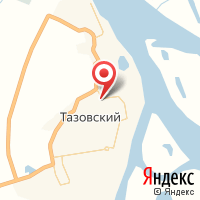 Департамента образования Администрации муниципального образованияТазовский районпо итогам 2018/ 2019 учебного годаОБЩАЯ СОЦИАЛЬНО-ЭКОНОМИЧЕСКАЯ ХАРАКТЕРИСТИКА МУНИЦИПАЛЬНОГО ОБРАЗОВАНИЯТазовский район является самым крупным по территории районом  Ямало-Ненецкого автономного округа. Большая часть района размещена на Гыданском полуострове.   Практически вся территория района находится в арктической зоне. В муниципальном образовании продолжается строительство важных объектов и разработка месторождений, новый импульс для развития получают сельскохозяйственные предприятия и фактории. Стратегия социально-экономического развития муниципального образования Тазовский район направлена на обеспечение высокого уровня и качества жизни населения, активизацию экономического развития, в т.ч. на основе эффективного освоения природных ресурсов.Географическое положение района оказывает определяющее влияние и на систему образования.	6 из 17 образовательных организаций расположены в труднодоступных территориях. Суровые природно-климатические условия обусловили ограничения транспортной инфраструктуры в дошкольные организации и общеобразовательные школы «северных» поселений.  Отсутствует единая информационная система с инфраструктурой для  обеспечения эффективного применения информационно-коммуникационных технологий в образовании, в т.ч. дистанционного обучения.ОБЩАЯ ХАРАКТЕРИСТИКА СИСТЕМЫ ОБРАЗОВАНИЯРазвитие системы образования Тазовского района неразрывно связано с социально-экономическими процессами, происходящими в районе, а также с демографической ситуацией и состоянием рынка труда.Немаловажную роль в данных изменениях играет общегосударственная тенденция оптимизации образовательных организаций, в частности - их укрупнение.Так, муниципальное казенное дошкольное образовательное учреждение детский сад «Снежинка» присоединено к МКОУ Находкинская школа-интернат начального общего образования.Приоритетом образовательной политики района в соответствии с законодательством и миссией является обеспечение государственных гарантий доступности и качества общего образования для всех детей, проживающих на территории Тазовского района.В районе стабильно функционируют 2 средние общеобразовательные школы и 4 школы-интерната. Из 4 школ-интернатов три среднего общего образования и 1  начального общего образования. В феврале 2019 года МКОУ Антипаютинская школа-интернат среднего общего образования получена Лицензия на осуществление образовательной деятельности по следующим уровням образования: начальное общее образование, основное общее образование. В мае 2019 года школа прошла государственную аккредитацию образовательной деятельности по заявленным основным общеобразовательным программам.Образовательную деятельность осуществляют 9 дошкольных образовательных организаций, 2 организации дополнительного образования детей.Особенностью системы образования района является отсутствие учреждений среднего профессионального образования. Дефициты системы образования при оперативном реагировании управляющей системы и поддержке Администрации Тазовского района, департамента образования ЯНАО становятся сильной стороной. В целях развития системы образования налажено тесное сотрудничество с РАНХиГС, ООО «Многопрофильный центр «Пифагор» (г. Новосибирск), ООО «Газпромнефть-Развитие», ООО «НОВАТЭК-ТАРКОСАЛЕНЕФТЕГАЗ», ООО «Транснефть-Сибирь» путём заключения договоров и соглашений о сотрудничестве: для проведения мероприятий для обучающихся и педагогов.ПРОЕКТЫ И НАПРАВЛЕНИЯ, РЕАЛИЗОВАННЫЕ В 2018/2019 УЧЕБНОМ ГОДУВ 2018/19 учебном году развитие системы образования Тазовского района осуществлялось по приоритетным направлениям, ориентированным на изменение образовательной среды в системе дошкольного, школьного, дополнительного образования.В целях обеспечения доступности качества обучения и воспитания, культурного развития в рамках Указа Президента Российской Федерации от 29.05.2017 года № 240 «Об объявлении в Российской Федерации десятилетия детства» 1 сентября 2018 года введена в эксплуатацию Гыданская школа-интернат среднего общего образования им. Н.И. Яптунай на 720 обучающихся, что существенно улучшило показатель по количеству проектных мест в общеобразовательных организациях района.В сентябре 2018 года открыт МКДОУ детский сад «Рыбка» на 120 мест, построенный за счет реализации механизмов государственно-частного партнерства. Таким образом, было создано дополнительных 80 мест (с учетом закрывшегося детского сада на 40 мест по ул. Пушкина, 39). Открытие детского сада позволило создать комфортные условия для детей п. Тазовский в современных зданиях по  предоставлению дошкольного образования детям раннего возраста.МКДОУ детский сад «Северяночка» получил удостоверение победителя V Всероссийской выставки образовательных организаций и удостоверение победителя Всероссийского смотра-конкурса «Образцовый детский сад 2018-2019». Повысился показатель  занятости детей в дополнительном образовании - 80%. В статусе муниципальных инновационных площадок в 2018 году продолжили работу 4 площадки: 1. «Модель проектирования образовательной программы детского сада на основе событийного подхода» (МБДОУ детский сад «Белый медвежонок» (декабрь 2015 г.  –  октябрь 2018 г.);2.  «Модель позитивной социальной социализации дошкольника в условиях Крайнего Севера», «Наставничество как средство повышения профессиональной компетентности педагогов» (МБДОУ детский сад «Радуга»);3. В МКОУ Тазовская школа-интернат среднего общего образования действует инновационная площадка по созданию книги произведений, авторами которой являются воспитанники школы - интерната «Вечный зов земли родной». 4. Инновационная площадка по реализации окружного гранта в сумме 120 000 от ПАО «ЛУКОЙЛ» в номинации «Экология» проект «Экология жизни»: создание и размещение рекламных баннеров в защиту природы, создание картин с фрагментами произведений учащихся МКОУ ТШИ.Проект Центр изучения естественных и технических наук «Академия открытий» МБОУ ДО «Тазовский районный Дом творчества» стал победителем регионального конкурса инновационных проектов. Грантовая поддержка позволила усовершенствовать образовательную среду для осуществления естественнонаучных экспериментов и решения инженерных задач на высокотехнологическом оборудовании.Победа в конкурсе социальных и культурных проектов ПАО «ЛУКОЙЛ» в Ханты-Мансийском автономном округе – Югре, Ямало-Ненецком автономном округе и юге Тюменской области позволило МБДОУ детский сад «Солнышко» получить грант в размере 120 тыс.руб («Мы за здоровый образ жизни», Хлопушина Н.Г.). На реализацию проекта МБОУ Тазовская средняя общеобразовательная школа «Реализация учебно-исследовательской программы обучения одаренных детей естественным наукам, связанных  с изменением климата в Арктической зоне Западной Сибири» (Кунин С.А.) выделено 150 тыс.руб. Опыт работы системы образования Тазовского района представлен на Четвертой ежегодной международной научно-практической конференции пролонгированного действия «Управление устойчивым развитием образовательных систем» 13-15 октября 2018 г (г. Москва, РАНХ и ГС). Тетерина А.Э., начальник Департамента образования представила экспресс-доклад участников экспериментальной работы по внедрению проектного подхода в управление развитием своих образовательных систем «Влияние проектного управления на результативность образовательных систем» и выступление «Сельская школа Арктики. Проектное управление в муниципальной системе образования как средство создания новых возможностей для каждого».Система работы МБДОУ детский сад «Сказка» представлена на международной конференции «Тенденции развития образования» в ноябре 2018 года о системе общественно-профессиональной экспертизы качества деятельности дошкольной образовательной организации.В сентябре 2018 года открыт медицинский корпоративный  10 класс. В рамках реализации программы организовано сотрудничество с ГБУЗ Тазовская районная больница и Тюменским государственным медицинским университетом.Система образования района  вошла в число флагманских управленческих моделей (наряду с регионами и муниципалитетами РФ) по реализации управленческих проектов.  С марта 2019 года реализуются 3 сетевых проекта по реформированию системы образования на уровне школ («Внедрение системы «блочных погружений» для повышения образовательных результатов школьников»), дошкольных организаций  («Внедрение модели «Острова успеха» для развития дивергентного мышления у детей старшего дошкольного возраста»),  учреждений дополнительного  образования  («Внедрение в систему дополнительного образования модели  «Колесо гармонии» для повышения уровня креативного и продуктивного мышления»).     ДОШКОЛЬНОЕ ОБРАЗОВАНИЕСистема дошкольного образования в муниципальном образовании Тазовский район представлена 9 муниципальными дошкольными образовательными организациями и структурным подразделением детский сад «Снежинка» (МКОУ НШИ), проектная мощность которых составляет 1145 мест.По состоянию на 01.01.2019 г. численность детского населения от 0 до 7 лет составляет 2722 человека (данные Управления Федеральной службы государственной статистики по Тюменской области, Ханты-Мансийскому автономному округу-Югре и Ямало-Ненецкому автономному округу, официальный сайт http://tumstat.gks.ru ). За отчетный период в дошкольных организациях было сформировано 72 дошкольные  группы, из них общеразвивающей направленности -58 групп, компенсирующей направленности 3, группы для детей раннего возраста - 11 групп.Охват различными формами дошкольного образования детей в возрасте от 1 года до 8 лет по состоянию на 31.05.2019 г. составляет  1402 человек (60,5%), в возрасте от 3 до 8 лет – 1118 детей (60,5%). С целью предоставления услуг дошкольного образования в условиях кочевого образа жизни функционировало 3 кочевых группы кратковременного пребывания в местах традиционного хозяйствования  в Находкинской, Тазовской, Гыданской тундрах, которые посещали 44 ребенка. С целью всестороннего удовлетворения образовательных потребностей детей предоставляются 13 платных дополнительных услуг в МБДОУ детский сад «Радуга» (1 услуга), МБДОУ детский сад Теремок» (4), МБДОУ детский сад «Сказка» (5), МБДОУ детский сад «Белый медвежонок» (3 услуги). Использование 11 дополнительных программ различной направленности (художественно-эстетических, интеллектуально-развивающих, коммуникативно-речевых, экологических, физкультурно-оздоровительных, различной коррекционной направленности и др.) дошкольного образования стало возможным с развитием новых гибких форм образования 128 дошкольников в творческих студиях, кружках, спортивных секциях, организуемых  в детских садах. В системе дошкольного образования Тазовского района образовательную деятельность в 2018/2019 учебном году осуществляли 200 педагогических работников. В отчетном периоде функционировало 17 групп для детей раннего возраста в п. Тазовский (15 групп), с. Газ-Сале (2 группы), которые посещали 357 детей, из них 284 ребенка в возрасте от 1 до 3 лет.	С целью создания условий для повышения компетентности родителей воспитанников в вопросах образования и воспитания в детских садах в течение учебного года функционировало 10 консультационных пунктов. В текущем году по различным вопросам обучения, воспитания, развития детей дошкольного возраста в консультационные пункты обратились 149 родителей (законных представителей). Численность детей, получивших услуги, составляет 118 человек.По состоянию на 31.05.2019 года на учете в Департаменте образования Администрации Тазовского района на предоставление места в детском саду состояло 420 детей в возрасте от 0 до 7 лет, из них в возрасте:	- от 0 до 3 лет – 366 детей;	- от 3 до 7 лет – 54 ребенка.  В настоящее время существует проблема предоставления услуг дошкольного образования детям дошкольного возраста в селах Антипаюта (в очереди состояло 108 детей, из них в возрасте от 3 до 7 лет 32 ребенка) и Гыда (в очереди состояло 58 детей, из них в возрасте от 3 до 7 лет – 8 детей).Ежемесячную компенсационную выплату одному из родителей (законному представителю), имеющему гражданство Российской Федерации, постоянно проживающему на территории автономного округа и воспитывающему ребенка в возрасте от полутора до пяти лет, который не посещает образовательную организацию, реализующую образовательную программу дошкольного образования,  в 2018/2019 учебном году  получил  331 гражданин  на 411 детей дошкольного возраста. Всего из средств окружного бюджета за отчетный период выплачено 16 811 321 рубль.Начальное общее, основное общее и среднее общее образованиеНа начало 2018/2019 учебного года в общеобразовательных  организациях района образование в очной форме получали 3452 обучающихся. На протяжении последних лет в общеобразовательных организациях района наблюдается увеличение количества обучающихся.По сравнению с прошлым учебным годом количество обучающихся из числа коренных малочисленных народов Севера увеличилось на 36 человек и составило 2236 (64,7 % от общего количества обучающихся).На базе МБОУ Тазовская средняя общеобразовательная школа функционировал учебно-консультационный пункт (УКП).  На начало учебного года общее количество обучающихся в 7-12 классах УКП составило 34 человека. В отчетный период 4 человека получали образование в форме семейного (2018/2019 учебном году – 7). Все успешно прошли промежуточную аттестацию. 3 из них завершили обучение и получили документ об основном общем образовании. 1 человек продолжит получение образования в форме семейного в 2019/2020 учебном году.В 2018/2019 учебном году на уровне начального общего образования реализовывались 5 УМК в 69 классах: «Школа России», «Школа 21 века», «Гармония»,  АООП НОО (вариант 7.2),  АООП НОО (вариант 8.1).В 2018-2019 учебном году была продолжено изучение модульного учебного  курса «Основы религиозных культур и светской этики» 374 обучающимися в 19 классах: Основы мировых религиозных культур (60), Основы светской этики (176), Основыправославной культуры (138).Внеучебная деятельность обучающихся организована  в разных формах: исследовательская и  проектная деятельность, праздники, соревнования, конкурсы, игры, экскурсии, занятия в ДТО, кружках и секциях, в школьном  научном обществе, акции, коррекционно- развивающая деятельность, ЛФК, занятия в музее, общественно-полезная деятельность.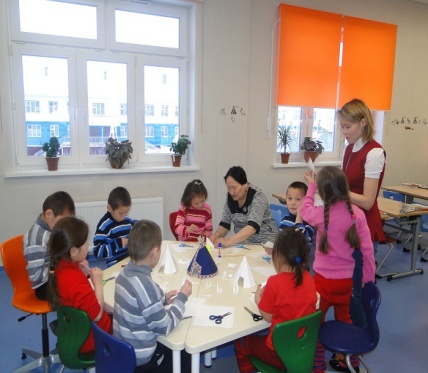 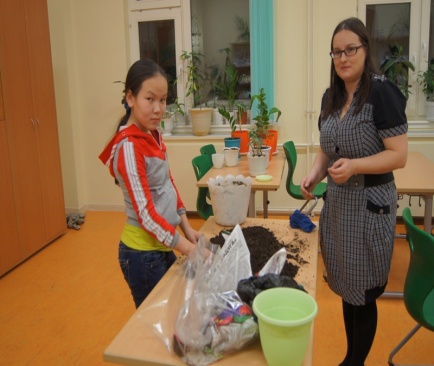 В муниципальных общеобразовательных организациях  реализуется комплекс мероприятий, обеспечивающих условия для перехода на профильное обучение на III уровне образования.Выбор конкретной модели организации профильного обучения определяется, прежде всего,  ресурсами, которыми обладает общеобразовательная организация. Отсутствие ВУЗов и СУЗов, скоростного интернета определило выбор модели внутришкольной профилизации: профильные классы (базовые, профильные учебные предметы, элективные курсы), обучение на основе ИУП. 	В 2018/2019 учебном году функционировало 9 профилей: физико-математический; социально-гуманитарный, естественнонаучный, социальный, социально-экономический, гуманитарный, технический, химико-биологический.	В текущем учебном году расширился спектр профильных направлений, открыты новые профили  технологических и универсальных (7 профильных направлений – в 2017/2018 учебном году).	В рамках реализации обучения на основе индивидуальных учебных планов (ИУП) вариативность профилей обучения обеспечена за счет индивидуального выбора перечня профильных предметов. В школах реализуются 2 варианта ИУП по направлениям: физико-математический профиль и естественнонаучный.	В текущем учебном году профильное обучение в 4 школах района было организовано практически по всем общеобразовательным предметам, кроме английского языка. 	Общий охват профильным обучением составляет 96%. В МКОУ Тазовская школа-интернат, МКОУ Антипаютинская школа-интернат, МКОУ Гыданская школа-интернат охват профильным обучением составляет 100%. МБОУ Тазовская средняя общеобразовательная школа -84%, МКОУ Газ - Салинская средняя общеобразовательная школа -73%. В МКОУ Антипаютинская школа-интернат сложилась практика применения реализации индивидуальных учебных планов и индивидуальных образовательных маршрутов.Число реализуемых профильных предметов варьируется от 3 до 14. Возможность изучать наибольшее количество  предметов (12) на профильном уровне имеют выпускники в МБОУ Тазовская средняя общеобразовательная школа.Произошли качественные изменения в профильном обучении: расширился спектр профилей, реализуются элективные курсы гуманитарной, естественнонаучной и математической направленности; имеются условия для выбора элективных курсов; созданы условия для предпрофильной подготовки и профильного обучения детей с ограниченными возможностями здоровья.При этом в части организации профильного обучения необходимо  совершенствование мер: - развитие инженерно-технологического направления для кадрового обеспечения экономики региона;- разработку системы оценки индивидуальных образовательных маршрутов;- расширение и включение в учебный процесс курсов с целью формирования навыков проектной и исследовательской деятельности у всех школьников;- недостаточность привлечения внешних образовательных ресурсов для развития условий, способствующих осуществлению осознанного выбора обучающимися профиля.Актуальным направлением для системы образования является открытие корпоративных классов как первой ступени на пути к будущей профессии и одного из перспективных направлений довузовской подготовки.За несколько лет работы в режиме предпрофильной подготовки в школах района  сформировалась технология профильной ориентации в 8-9 классах.В качестве одной из основных задач ставится ранняя профилизация и подготовка к осознанному выбору предметов по выбору в 9-х классах и профилю в старшей школе. Особое внимание уделяется навигации в мире профессий и проектной деятельности. Предпрофильное обучение организовано в 8-9 классах для 585 школьников. Для восьмиклассников направлена на оценку способностей обучающихся к обучению по различным профилям, соответствующих их склонностям и интересам, формированию готовности школьников прикладывать усилия для получения качественного образования. Предпрофильная подготовка в 9-х классах направлена на индивидуализацию образовательного процесса, развитие интересов учащихся, поддержание и развитие их склонностей и способностей в выбранных предметных областях.Спектр элективных курсов в рамках предпрофильной подготовки разнообразен: элективные курсы, направленные на подготовку к государственной итоговой аттестации; расширяющие предмет, а также элективные курсы национально-регионального компонента. Данная работа приносит свои положительные результаты: отмечается положительная динамика в осознанном выборе предметов для сдачи ОГЭ, дальнейшей профилизации. 67% девятиклассников связали свой выбор профиля с учетом сданных экзаменов. В муниципальном образовании реализуется план мероприятий по ликвидации второй смены в общеобразовательных организациях Тазовского района, утвержденный распоряжением Администрации Тазовского района от 29.03.2016 г. № 249-р «Об утверждении плана мероприятий по ликвидации 2-ой смены в муниципальных общеобразовательных  организациях Тазовского района».  В одну смену обучаются  МКОУ Гыданская школа-интернат среднего общего образования  (665 обучающихся), МКОУ Находкинская школа-интернат начального общего образования (59  обучающихся).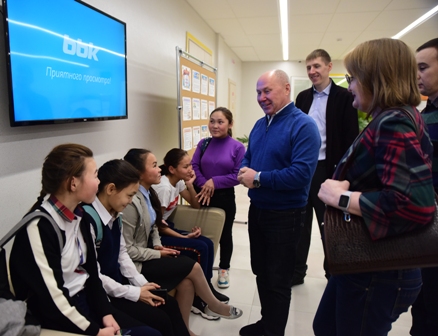 Количество обучающихся во вторую смену по муниципальной системе образования за отчетный период составило 586 человека, 17% от общего количества обучающихся (в 2017 году – 14%). Повышение показателя обусловлено следующими причинами:- в связи с недостаточностью проектной мощности спальных корпусов в с. Гыда 163 обучающихся зачислены, обучаются и проживают в МКОУ Тазовская школа-интернат среднего  общего образования;- в связи с реконструкцией учебного корпуса МКОУ Антипаютинская школа-интернат среднего общего образования в МКОУ Тазовская школа-интернат среднего  общего образования переведены и обучаются 156 детей, в МКОУ Газ-Салинская средняя общеобразовательная школа – 58;- закрытие корпуса начальной школы МКОУ Газ-Салинская средняя общеобразовательная школа. В целях уменьшения количества обучающихся во вторую смену в МБОУ Тазовская средняя общеобразовательная школа образовательный процесс для обучающихся 2, 3, 6, 7 классов был организован по скользящему графику, за счет чего удалось добиться снижения показателя, обучающихся во 2 смену  до 102 обучающихся, всего  8 % от общего количества обучающихся в школе. В результате данных мероприятий обучающиеся 1, 4, 10, 11  классов в Тазовской средней общеобразовательной школе перешли на обучение в  первую смену.В школах создаётся современная информационно-образовательная среда. В 2017/2018 учебном году продолжается реализация регионального проекта «1 ученик - 1 компьютер».Успешно функционируют автоматизированные информационные системы «Сетевой регион. Образование» и «Е-услуги. Образование».Созданы условия для предоставления населению отдельных услуг в электронном виде на базе АИС «Сетевой город. Образование»: получение информации о текущей успеваемости учащегося, ведение электронного дневника и электронного журнала успеваемости.ДОПОЛНИТЕЛЬНОЕ ОБРАЗОВАНИЕПо состоянию на 31.05.2019 года муниципальная услуга предоставлена 3943 обучающимся в возрасте от 5 до 18 лет (80 %). Это превышает показатель 2017/2018 учебного года на 2 %.На базе образовательных учреждений работает 204 объединения дополнительного образования детей (484 группы), из них 8 объединений - на платной основе (на базе МБДОУ д/с «Сказка», МБДОУ д/с «Теремок», МБДОУ д/с «Белый медвежонок»):  дополнительные общеобразовательные программы технической, туристско-краеведческой, физкультурно- спортивной, художественной, естественнонаучной и социально-педагогической направленностямС 1 сентября 2018 года на базе учреждений дополнительного образования открыты новые объединения: «Спортивная команда», «Полиатлон», «Коммуникация+», «Литературно-театральная студия «Фантазия», «Везунчики» (интегрированная программа социально-педагогической направленности) – на базе МБОУ ДО «Тазовский районный Дом творчества»;  «Развивай-ка», «ОФП с элементами йоги» - МБОУ ДО «Газ-Салинский детско-юношеский центр»; «Здоровей-ка» (физкультурно-спортивная направленность) - МКОУ Находкинская школа-интернат; «Занимательная грамматика», «Предшкольная подготовка» - МКОУ Антипаютинская школа-интернат среднего общего образования; «Занимательное чтение», «Занимательная математика», «ЛФК», «Эврика» - на базе МБОУ Тазовская средняя общеобразовательная школа.В рамках исполнения рекомендаций Министра просвещения РФ по открытию 5-ти обязательных кружков на базе общеобразовательных школ проведена следующая работа: вновь открыто детское творческое объединение «Шахматы» на базе МБОУ Тазовская средняя общеобразовательная школа, МКОУ Находкинская школа-интернат начального общего образования, МКОУ Газ-Салинская средняя общеобразовательная школа; на базе МКОУ АШИ, МКОУ ГШИ данные  кружки продолжают свою работу не первый год. Объединения по театральному творчеству открыты на базе МКОУ Находкинская школа-интернат начального общего образования, МБОУ Тазовская средняя общеобразовательная школа. На базе МКОУ Антипаютинская школа-интернат среднего общего образования разработана и реализуется дополнительная общеразвивающая программа «Литературная гостиная».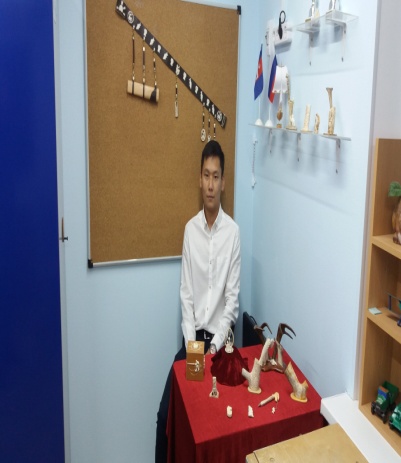 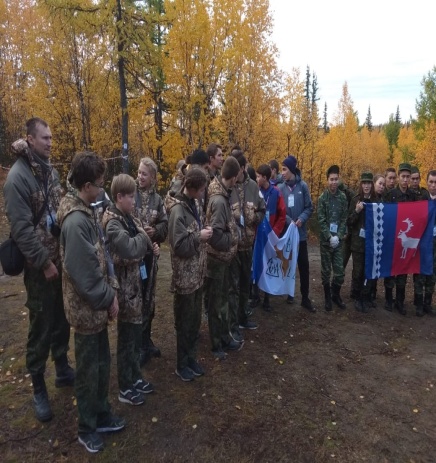 Самым востребованными направлениями деятельности уже не первый год являются художественное – 38,7 %, физкультурно-спортивное – 25,7 %. Следует отметить, что в два раза увеличилось количество объединений естественнонаучной направленности (с 6 до 13, охват увеличился на 160 обучающихся).Дополнительным образованием охвачены  дети с ограниченными возможностями здоровья и дети-инвалиды (295 человек, 82 %), дети-сироты и дети, оставшиеся без попечения родителей (95 человек).Занятость детей  внеурочной деятельностью и дополнительным образованием  остается на высоком уровне. Количество обучающихся, посещающих детские объединения (учреждения образования, культуры, спорта) или занятия  внеурочной занятости, составляет 3624 обучающихся (что на 110 человек больше, чем в 2018 году). Это 93 % от общего количества обучающихся (от 3915 человек), или 74 % от общего количества детей в районе в возрасте 5-18 лет (от 4889 человек).Для развития мер, направленных на увеличение охвата детей дополнительным образованием, в районе продолжается межведомственное взаимодействие в области образования, культуры, спорта и молодежной политики в рамках реализации муниципальной модели открытого образования.Всероссийская общественно-государственная детско-юношеская организация Российское движение школьников ведет свою деятельность на базе МБОУ Тазовская средняя общеобразовательная школа. В 2017 году школе присвоен статус «Опорная школа в Тазовском районе». С сентября 2018 года все школы Тазовского района, МБОУ ДО «Тазовский районный Дом детского творчества» включены в региональный реестр Российского движения школьников по реализации мероприятий Движения. В системе образования Тазовского района действует 7 волонтерских отрядов (состав актива – 125 обучающихся в возрасте от 5 до 18 лет):- «Мегафон», МБОУ Тазовская средняя общеобразовательная школа; - «Регион-89», МКОУ Газ-Салинская средняя общеобразовательная школа;- «Надежда», МКОУ Тазовская школа-интернат среднего общего образования;- «Импульс», МКОУ Гыданская школа-интернат среднего общего образования им. Н.И. Яптунай;- «Феникс»,  МКОУ Антипаютинская школа-интернат среднего общего образования;- «Новое поколение», МБОУ ДО «Газ-Салинский детско-юношеский центр»;- «Я – волонтер», МБОУ ДО «Тазовский районный Дом творчества».Впервые волонтерский отряд под названием «Мы - команда» организован на базе детского сада «Олененок». Волонтеры активно участвуют в жизни образовательных организаций, района в целом: оказывают помощь в проведении мероприятий, организуют акции и флешмобы, выпускают информационные буклеты, проводят игры и мероприятия с обучающимися, выступают организаторами районных мероприятий совместно с МБУ «Молодежный центр», ОМВД России по ЯНАО, оказывают помощь в проведении праздника «Слет оленеводов». (Приложение № 9).В течение года волонтерами реализованы социальные проекты «Сердце людям», «Дарю добро», организуется участие в акциях «Добровольцы – детям», «Соберем ребенка в школу вместе». Проекты направлены на помощь и поддержку граждан, проживающих в Доме милосердия с. Газ-Сале, Центре социальной помощи «Забота»; детей, находящихся на лечении в ГБУЗ «Тазовская ЦРБ», оказание помощи семьям, находящимся в трудной жизненной ситуации. В декабре 2018 года волонтёрскими отрядами поддержаны такие проекты, как #Щедрый вторник, «От сердца к сердцу».В декабре 2018 года отрядом «Мегафон» Тазовской средней школы  поддержана инициатива Департамента социального развития Администрации Тазовского района по реализации проекта «Дети одного солнца», который  направлен на оказание помощи детям с ограниченными возможностями здоровья и детям-инвалидам, и завершен в марте 2019 года. В мероприятиях проекта приняли участие 90 обучающихся в возрасте от 10 до 18 лет. В январе 2019 года разработана Дорожная карта по развитию детского социального больничного волонтерства на основе применения лучших практик субъектов Российской Федерации. План совместных мероприятий между Департаментом образования и ГБУЗ «Тазовская ЦРБ» реализовывали инициативные группы учащихся, которые стали организаторами социальных и благотворительных акций в поддержку детей-инвалидов, детей с ОВЗ, досуговых мероприятий для детей, проходящих курсы лечения в поселковых отделениях и районной больнице. Сегодня дополнительное образование детей обеспечивает их адаптацию к жизни в обществе, профессиональную ориентацию, а также выявление и поддержку детей, проявивших выдающиеся способности. В текущем учебном году активизировалась работа по участию учреждений дополнительного образования в конкурсах по внедрению инновационных технологий и на получение грантовой поддержки. Отмечена положительная динамика  в расширении сети объединений, в том числе физкультурно-спортивной, технической, естественнонаучной направленности.Организована работа по открытию филиала МБОУ ДО «Тазовский районный Дом творчества» в Антипаютинской школе-интерант. В целях обеспечения прав ребенка на саморазвитие, самоопределение и самореализацию необходимо расширение возможностей образовательного пространства для удовлетворения разнообразных интересов детей и их семей в сфере образования через построение единого образовательного пространства.В рамках реализации муниципальной модели открытого образования, проекта «Успех каждого ребенка» возникает необходимость расширения практики использования дистанционных технологий обучения: внедрения модульных и дистанционных дополнительных общеобразовательных программ, предусматривающих обучение по индивидуальному образовательному маршруту, в том числе для детей с ограниченными возможностями здоровья.Необходимо увеличение охвата инженерно-техническим творчеством. В целях решения актуальных вопросов дополнительного образования в части развития инженерно-технического направления, увеличения охвата техническим творчеством важная роль принадлежит технопаркам.Особое внимание должно быть уделено эффективному использованию потенциала системы дополнительного образования для социальной адаптации обучающихся, профилактики асоциального поведения.ДОСТУПНОСТЬ ОБРАЗОВАНИЯ ДЛЯ ЛИЦ С ОГРАНИЧЕННЫМИ ВОЗМОЖНОСТЯМИ ЗДОРОВЬЯОрганизационно-педагогические возможности включения всех детей, несмотря на их субъективные особенности, в общую систему образования, создаются путем реализации моделей интегрированного и инклюзивного образования детей с ограниченными возможностями здоровья. На территории муниципального образования отсутствуют специальные (коррекционные) организации, все дети с ограниченными возможностями здоровья интегрированы в общеобразовательную среду. В образовательных организациях созданы условия для 78 детей-инвалидов и детей с ограниченными возможностями здоровья и коррекции нарушений развития и социальной адаптации, оказания коррекционной помощи на основе специальных педагогических подходов.В Тазовском районе от 0 до 18 лет имеют инвалидность 100 детей. Из них 55 детей обучаются в 5 общеобразовательных организациях района, 24 ребенка охвачены дошкольным образованием; 8 детей находятся на лечении и обучении в специализированных учреждениях округа и за его пределами, 9 детей-инвалидов дошкольного возраста  проживают с родителями в тундре и ведут кочевой образ жизни, 4 детей-инвалидов по медицинским показаниям находятся дома.	24 ребенка-инвалида охвачены дошкольным образованием: на базе МБДОУ детский сад «Радуга» (11 детей-инвалидов), МБДОУ детский сад «Олененок» (3 ребенка-инвалида), МБДОУ детский сад «Теремок» (1 ребенок-инвалид), МКДОУ «Рыбка» (1 ребенок-инвалид); МБДОУ детский сад «Белый медвежонок» (3 ребенка-инвалида), МБДОУ детский сад «Северяночка» (1 ребенок-инвалид), МБДОУ «Звёздочка»  (4 ребенка-инвалида).  В образовательных организациях района продолжена работа по переходу на ФГОС НОО обучающихся с ОВЗ и ФГОС образования обучающихся с умственной отсталостью (далее ФГОС ОВЗ). В 2018-2019 учебном году  137 детей  3 классов (1 к, 2к,  3е)  обучались в соответствии с ФГОС ОВЗ (по АООП НОО вариант 7.2.).Доступная среда для маломобильных групп населения создана в 11 образовательных организациях: МБОУ Тазовская средняя общеобразовательная школа, МКОУ Тазовская школа-интернат среднего общего образования,  МКОУ Гыданская школа-интернат среднего общего образования, МКОУ Газ-Салинская средняя общеобразовательная школа, МБДОУ детский сад «Радуга», МБДОУ детский сад «Рыбка», МБДОУ детский сад «Теремок», МБДОУ детский сад «Солнышко», МБДОУ детский сад «Оленёнок», МБДОУ детский сад «Белый медвежонок», МБДОУ детский сад  «Северяночка».Частично доступны МКОУ Антипаютинская школа-интернат среднего общего образования (реконструкция здания), МКОУ Находкинская школа-интернат начального общего образования (из-за рельефа местности), МБДОУ детский сад  «Звездочка» с. Антипаюта, МБДОУ детский сад «Снежинка»  В учебные планы включены практико-ориентированные учебные курсы и программы, технологии коррекционно-развивающего обучения, здоровьесберегающей направленности, биологической обратной связи (БОС-логотерапевтический, БОС-Здоровье на базе трех образовательных организаций: Тазовской средней общеобразовательной школы, Газ-Салинской средней общеобразовательной школы,  детского сада «Радуга»).	Ведущими направлениями работы с детьми с ограниченными возможностями здоровья остаются их интеграция и социализация в обществе. Дети с ограниченными возможностями здоровья привлекаются к внеклассной работе, посещают кружки и секции, являются активными участниками выставок, олимпиад, викторин, конкурсов.Дополнительным образованием и внеурочной деятельностью охвачены 44 ребенка-инвалида из 55 (80%), 22 учащихся в возрасте от 11 до 18 лет; 251 ребенок с ограниченными возможностями здоровья из 305 (82,3%), 144 учащихся в возрасте от 11 лет до 18 лет.В целях развития навыков работы с деревом в объединениях профессиональной и предпрофессиональной подготовки «Плотник», «Столярок» занимались старшеклассники Тазовской школы-интерната, Тазовской средней школы.В рамках работы социокультурного центра на базе МКОУ Гыданская школа-интернат среднего общего образования имени Н.И. Яптунай реализуются такие программы, как «Повар», «Медицинская сестра», «Парикмахерское дело». По вышеуказанным программам прошли обучение дети  с ограниченными возможностями здоровья,  дети-инвалиды.На базе Тазовской средней школы реализуется программа подготовки водителей категории «В». Обучение по данной программе проходил 1 обучающихся с диагнозом «сахарный диабет» (имеющий инвалидность). Организована работа по социальной реабилитации и подготовке детей с ограниченными возможностями здоровья к самостоятельному труду и к осознанному выбору профессии, созданы условия для предпрофильной подготовки и профильного обучения данной категории детей. В 2018/2019 учебном году из 67 детей, имеющих ограничения здоровья, поступили в учреждения СПО 50 человек (ЯНАО – 42 выпускника: Тарко-Салинский профессиональный колледж – 5 человек, Новоуренгойский многопрофильный колледж – 5 человек, Ямальский многопрофильный колледж – 32 выпускника, за пределы ЯНАО – 9 выпускников). Педагогами-психологами в индивидуальном порядке с учащимися из числа лиц с ОВЗ и инвалидностью, проводятся занятия, тестовое изучение профессиональных предпочтений, а в дальнейшем оказание содействие в выборе дальнейшего маршрута обучения, учреждения профессионального образования, поступления.Практика «Предпрофильная подготовка и профессиональная ориентация детей с ОВЗ как условие формирования жизненных компетенций» представлена на региональном совещании педагогов в августе 2019 года. 	Обеспечивают психолого-педагогическое сопровождение детей с ограниченными возможностями здоровья 16 логопедов, 4 дефектолога, 2 олигофренопедагога, 16 психологов и 1 тифлопедагог, 4 сурдопедагога. 4  специалиста прошли переподготовку по направлениям: "тифлопедагогика", "сурдопедагогика", "дефектология". Профессиональную подготовку с получением дополнительной специальности   по профилю «Учитель-дефектолог, олигофренопедагог» прошли 2 педагога Тазовской среднекй школы.	По итогам 2018/2019 учебного года 16 педагогов образовательных организаций прошли специальную подготовку для работы с детьми- инвалидами.	В целях обеспечения условий доступной среды приобретено оборудование:  в МКОУ Газ-Салинская средняя общеобразовательная школа - тренажер «Шагоход» (для ребенка-инвалида с заболеванием ДЦП), в МБДОУ детский сад «Звездочка» с. Антипаюта - световой маяк, звуковой маяк, навигационная тактильная мнемосхема, система вызова «Доступный вход», информационно-тактильный знак с азбукой Брайля, пандус телескопический 2-х секционный, портативная индукционная система Сова -1, телефон с крупными кнопками для слабовидящих; в МБДОУ детский сад «Северяночка» - кресло-коляска для детей с ДЦП, кресло-стул  с санитарным оснащением, пандус перекатной, ходунки детские, поручни опорные. РЕАЛИЗАЦИЯ ФЕДЕРАЛЬНЫХ ГОСУДАРСТВЕННЫХ ОБРАЗОВАТЕЛЬНЫХ СТАНДАРТОВEправленческие решения по реализации федеральных государственных образовательных стандартов (далее - ФГОС) были направлены на повышение качества ФГОС ООО и уровня готовности к реализации ФГОС СОО в штатном режиме. Осуществлялось методическое сопровождение через консультирование руководящих и педагогических работников по направлениям начального общего, основного общего, среднего общего и инклюзивного образования.В 2018/2019 учебном году 1548 (98,7%) обучающихся начальных классов обучались по ФГОС начального общего образования.  На уровне основного общего образования ФГОС осваивали 1369 (86,7 %)  обучающихся 5-9 классов.В пилотном режиме ФГОС среднего общего образования реализовывался в 10-х классах   МКОУ ТСОШ МКОУ ГСОШ (81 обучающийся, 51,6%).Введение  ФГОС, реализация Комплекса мер по модернизации общего образования позволяют констатировать системные изменения в построении образовательного процесса в общеобразовательных организациях: обновлены фонды школьных библиотек, увеличились фонды медиатек, в полном объеме приобретена учебная и учебно-методическая литература, обеспечен доступ педагогов и обучающихся к сети Интернет, созданы школьные локальные сети. В МКОУ ГСОШ, МКОУ ГШИ открыты новые современные информационно-библиотечные центры.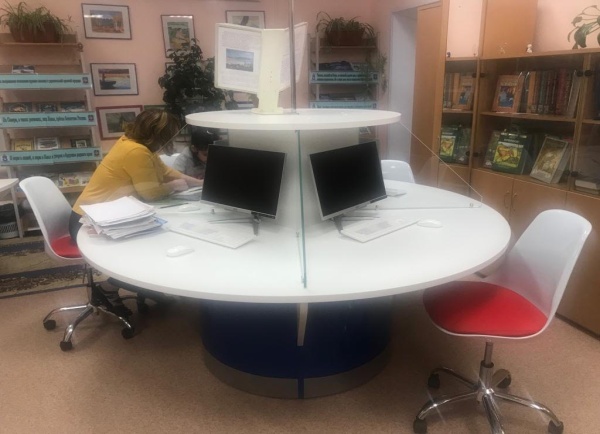 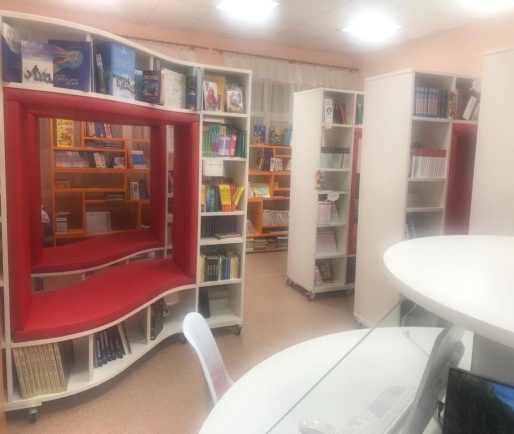 РЕЗУЛЬТАТЫ ДЕЯТЕЛЬНОСТИ СИСТЕМЫ ОБРАЗОВАНИЯНезависимая система оценки качества образованияСистема оценки качества образования в регионе динамично развивается и направлена на повышение эффективности управления качеством образования на основе интерпретации результатов оценочных процедур и использования современных технологий управления сферой образования.Положительные тенденции, выявленные в ходе исследований 2019 года:рост числа первоклассников, готовых к обучению в школе, в 2019 году их 79,2 %;общий уровень ИК-компетентности, прошедших тестирование в 2019 году, в сравнении с регионом, выше по уровню ИКК «средний»;сравнительный анализ результатов по математике учащихся 6-х классов района показал повышение общей успеваемости и качества знаний;повысилось  качество знаний выпускников МКОУ ТШИ по географии – 86,6%, на 10,1 % выше, чем по России;качество знаний обучающихся 10 класса МКОУ ГСОШ по географии выше результатов по региону и на 22,7 %выше, чем по России (87,5%).ВНУТРИШКОЛЬНАЯ ОЦЕНКА КАЧЕСТВА ОБРАЗОВАНИЯОсновной показатель эффективности работы общеобразовательных учреждений - результаты освоения обучающимися государственных программ общего образования, в том числе положительная динамика качества знаний и стабильное состояние успеваемости. В муниципальных  общеобразовательных организациях на протяжении 3-х лет произошло незначительное изменение общей и качественной успеваемости и по району. Мониторинг качества в разрезе МООНа основе анализа успеваемости учащихся за 2018|2019 учебный год в сравнении с 2017|2018 учебным годом выявлен  рост качественной успеваемости на 2%,  в том числе в МБОУ ТСОШ- на 6,2%, МКОУ ГСОШ-1,6%,  МКОУ АШИ –4,3%. Основные показатели 2018-2019 учебного года (без учета пересдачи):-70,8% (209 чел.) выпускников получили документ об основном общем образовании (2018 год - 74%);-аттестат с отличием за курс основного общего образования получили десять выпускников (2018 год- 7чел); -96,7% (147 чел.) (2018 год -98,1%) выпускников получили аттестат о среднем общем;-5 выпускников  (3,2%) получил справку установленного образца (2018 год-2,83%);-аттестат с отличием и медаль «За особые успехи в учении» получили  9 выпускников (2018 год -2 чел.); - 26 (23%) обучающихся сдали математику базового уровня  на «отлично»;-максимальный балл по математике профильного уровня составил 76 баллов (2018 год-68 б.);-по 6 предметам увеличился максимальный балл (русский язык – 94 б., английский язык -92 б., история- 93б., литература -71б., обществознание-92б., химия – 86 б.);- 9  (5,8%) выпускников набрали от 80 до 94 баллов по русскому языку;- увеличился средний балл по 4 предметам (математика профильная, химия, английский язык, литература);-средний балл по профильной математике вырос на 7,3 балла и составил 50,3 балла (2018 год-43 б.):-поступили в ВУЗы 75% выпускника 11 класса,  в СОО-23%;  продолжили обучение в СПО-51 % выпускников 9 класса;-на 100% выполнены образовательные программы.Меры по повышению качества школьного образованиярост результативности профильного обучения;эффективное использование результатов мониторинговых исследований для повышения качества образования.Перспективы:-продолжить работу по созданию условий для развития познавательных интересов и способностей обучающихся  через повышение уровня профессиональной компетентности педагогического коллектива;-продолжить создание системы оценки качества образования, ориентированной на формирующее оценивание и учёт индивидуального прогресса обучающихся, включающий как их учебные, так и внеучебные достижения.РЕЗУЛЬТАТЫ ГОСУДАРСТВЕННОЙ ИТОГОВОЙ АТТЕСТАЦИИГосударственная итоговая аттестации по образовательным программам основного общего образования (далее - ГИА-9) в Тазовском районе  в 2019 году осуществлялась в соответствии с Порядком проведения государственной итоговой аттестации по образовательным программам основного общего образования, утвержденным приказом Министерства просвещения Российской Федерации, Федеральной службы по надзору в сфере образования и науки  от 07 декабря 2018 № 189/1513 года «Об утверждении Порядка проведения государственной итоговой аттестации по образовательным программам основного общего образования» (далее - Порядок).Впервые в этом году к итоговой аттестации допускались обучающиеся не только не имеющие академической задолженности, в полном объеме выполнившие учебный план, но и имеющие результат «зачет» за итоговое собеседование по русскому языку. Все выпускники 9 классов получили «зачет» за итоговое собеседование и допущены к ГИА-9. В 2019 году в общеобразовательных организациях Тазовского района 324 выпускника освоили программы основного общего образования.В ГИА-9 приняли участие 295 выпускников из них 255 (86,5%) девятиклассников сдавали  основной государственной экзамен, 40 (13,5%) – государственный выпускной экзамен. 29 обучающихся, проходивших обучение по адаптированной общеобразовательной программе, сдавали экзамен по трудовому обучению и получили свидетельство об окончании образовательной организации.Лицам с ограниченными возможностями здоровья, детям - инвалидам и инвалидам (далее - ОВЗ) для получения аттестата достаточно было успешно пройти ГИА-9 только по двум обязательным предметам (русский язык и математика).40 (13,5%) девятиклассников с ОВЗ сдавали только обязательные учебные предметы.Предусмотренные организационно - территориальной схемой условия позволили обеспечить проведение ГИА-9 в муниципалитете максимально объективно и открыто.В период кампании ГИА-9-2019 на территории Тазовского района работал федеральный эксперт, который посетил ППЭ-058. В проверяемом ППЭ нарушений Порядка не установлено.Директор департамента образования Ямало-Ненецкого автономного округа М.В. Кравец  посетила пункт проведения экзамена 041, расположенный на базе Антипаютинской школы-интерната.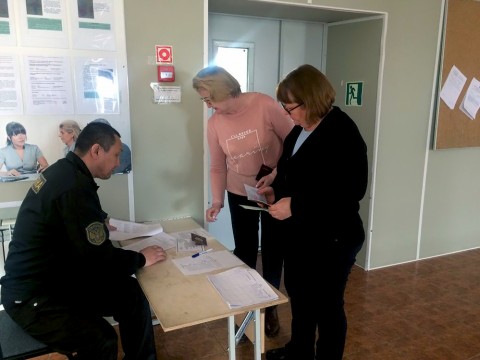 Апелляций о нарушении Порядка проведения ГИА, о несогласии с выставленными баллами в конфликтную комиссию не подано.Для прохождения ГИА-9 в форме ОГЭ выпускники Тазовских школ, освоившие программы основного общего образования, выбрали 9 предметов по выбору (английский язык, информатика и ИКТ, химия, биология, география, физика, обществознание, литература и история), 1 предмет - в форме тестирования родной (ненецкий) язык. В рейтинге самых востребованных предметов традиционно значится обществознание, его сдавали 187  обучающихся, что составляет 7,3% от общего числа выпускников. Второе место в рейтинге предметов по числу участников занимает география - 122 участника (47,8%), на третьем месте биология с количеством участников 66 (25,8% от общего числа выпускников).Качественная успеваемость по результатам ОГЭ по обязательным учебным предметам в текущем году по русскому языку составила 44,57% (2018 год – 61,86%), по математике – 37% (2018 год – 39,41%). Выше среднего по району качество обученности по русскому языку в МКОУ АШИ (64,7%), МКОУ ГСОШ (52,6%), МБОУ ТСОШ (51,5%).Средняя оценка по русскому языку понизилась на 0,2 балла и ставила 3,6 балла, по математике средняя оценка не изменилась и составила 3,4 балла.По предметам по выбору средняя оценка варьируется в диапазоне от 3,3 (обществознание) до 5 баллов (литература). Отмечена 100% общая успеваемость выпускников 9-х классов по результатам ОГЭ по английскому языку, химии, физике, истории, литературе, родному языку, информатике, биологии.100% освоение ФГОС по предметам по выбору показали участники ГИА-9 по химии, биологии.Успешно сдали экзамены по обществознанию, истории выпускники МКОУ АШИ, МКОУ ГСОШ; литературе, физике – МБОУ ТСОШ, МКОУ ГСОШ; географии - МКОУ ГСОШ, МКОУ ТШИ; информатике – МБОУ ТСОШ, МКОУ ГСОШ, МКОУ ТШИ, МКОУ ГШИ.   Показатель качества обученности по предметам по выбору составил 61,7%, что на 4,84 выше результата 2018 года.Качественная успеваемость по 5 предметам (английский язык, химия, биология, физика, история) выше результатов 2018 года. Документ об основном общем образовании получили 290 выпускников 9 классов, что составляет 98,30% от их общего количества (без учета осенней пересдачи) (2018 год -278 выпускников).Аттестат с отличием за курс основного общего образования получили 10 выпускников (2018 год- 7чел).Доля обучающихся, не получивших аттестат в текущем году, составляет 1,96 (5 чел.), что ниже на 5,33% 2018 года.   Из них 80% (4 чел.) - это выпускники текущего года, получившие на ГИА-9 неудовлетворительные результаты, 20% (1 чел.) – выпускник, не завершивший основное общее образование в 2017 году. Наибольшее количество девятиклассников, 3 человека (60%) из 5, не получили аттестат, так как не сдали три из четырех обязательных экзамена.Неудовлетворительный результат по двум предметам получил 20% (1 чел.), по одному предмету -20% (1 чел.).По ряду предметов (английский язык, информатика, биология, физика, история, литература, родной язык) выпускники 9 классов из года в год показывают стабильные результаты.  Вместе с тем,  меры направленные на повышение качества математического образования, не показали свою эффективность. 76 (25,8%) девятиклассников получили неудовлетворительный результат по математике в основной период, в том числе в МБОУ ТСОШ – 19 чел. (18,4%); МКОУ ГСОШ-4 чел. (20%); МКОУ ТШИ-25 чел. (30,1%); МКОУ АШИ -14 чел. (50%); МКОУ ГШИ -14 чел. (23,3%).  Среднее общее образованиеДля участия в государственной итоговой аттестации по программам среднего общего образования были заявлены 152 обучающихся 11 (12) классов и 1 выпускник, не сдававший ГИА в прошлые годы. Из них:  146 выпускников 11 класса, 6 выпускников 12 класса (МБОУ Тазовская средняя общеобразовательная школа). По типам организаций контингент участников ЕГЭ распределился следующим образом: 105 выпускников общеобразовательных школ и 48 выпускников школ-интернатов. В государственной итоговой аттестации по русскому языку приняли участие 153 выпускника 11(12) классов (больше на 48 человек, чем в 2018 году). По результатам экзамена по русскому языку общая успеваемость по Тазовскому району составила 99 % (без осенней пересдачи).  152 обучающегося 11(12) классов 5 школ преодолели минимальный порог -  24 балла.  Общая успеваемость по школам составила – 99%. В школах- интернатах успеваемость составляет 100%.Сравнительный анализ результатов ЕГЭ по русскому языку показывает, что 100 % выпускников  преодолели минимальный порог.  Средний балл 2019 года по сравнению с 2018 понизился на 6 баллов. В разрезе школ средний балл по предмету понизился во всех школах. Максимальный балл по русскому языку по району составил 94 балла (МКОУ ГСОШ).В соответствии с Концепцией развития математического образования в РФ с 2015 года ЕГЭ по математике разделили на два уровня: базовый и профильный. Выпускники выбирали экзамены по двум уровням одновременно или один из уровней. Экзамен по математике (базовый уровень) сдавали 113 выпускников. Общая успеваемость по району по математике базового уровня составила 95,66% (без осенней пересдачи). 5 выпускников МОО Тазовского района не преодолели минимальный порог по математике. Средний балл по математике (базовый уровень) снизился на 0,17 %. Максимальный балл по математике (базовый уровень) - 20 (4 человека, в 2018 г. - 10 человек). Экзамен по математике (профильный уровень) сдавали 25 выпускников.  Средний балл по математике (профильный уровень) повысился  на 2,3 балла и составил 45,3. Не справились с необходимым минимумом 2 выпускника, которые пересдали экзамен в резервные сроки основного периода, выбрав математику базового уровня. Максимальный балл по математике (профильный уровень) по району составил 76 баллов (1 человек МБОУ ТСОШ). Общая успеваемость по математике профильного уровня составила 95%,  (в 2018 году – 90%). Количество выпускников, набравших более 55 баллов по математике (профильный уровень) – 16 (в 2018 году-6). Таким образом, по итогам государственной итоговой аттестации по программам среднего общего образования 148 выпускников 11 (12) классов общеобразовательных организаций в 2019 году получили аттестат о среднем общем образовании, что составило 96,73 % (в 2017 г. - 99,03 %). Не получили аттестат о среднем общем образовании 5 выпускников. По итогам обучения по программам среднего общего образования 9 (5,9%) выпускников награждены медалью «За особые успехи в учении» (в 2018  г. - 2). Результат ЕГЭ по предметам по выбору дает шанс выпускнику перейти на ступень профессионального образования. В 2018 году выпускники школ района сдавали ЕГЭ по выбору по 9 общеобразовательным предметам.  Анализ среднего балла по предметам по выбору показывает, что в 2018 году увеличение среднего балла произошло по литературе (+4), по английскому языку (+8,8), по биологии (+0,83), по истории (+0,44), химии (+8,7).РЕЗУЛЬТАТЫ УЧАСТИЯ ОБУЧАЮЩИХСЯ И ВОСПИТАННИКОВ В КОНКУРСАХ РАЗЛИЧНОГО УРОВНЯ В муниципальном банке данных «Одарённые дети» по состоянию на 15.05.2019 года состоит 150 обучающихся, из них обучающихся в общеобразовательных организациях – 49, в образовательных организациях дополнительного образования – 8, в дошкольных образовательных организациях – 93. Наибольшее количество обучающихся обладают художественной и творческой одаренностью (ИЗО, ДПИ, вокал, хореография) – 94 обучающихся, технической – 2, интеллектуальной – 53, спортивной – 1.В целях поддержки  инициативной, способной, талантливой молодежи организована система  мероприятий:  творческие фестивали, выставки, конкурсы, направленные на выявление одаренных детей. Финансовое обеспечение работы с одаренными детьми осуществляется за счет муниципальной программы «Развитие образования» на 2015-2020 годы.В 2018/2019 учебном году учащиеся приняли участие в 119 муниципальных мероприятиях (5667 участников, 1703 призовых места), 20 региональных – 170 участников, 69 призовых мест; 8 всероссийских – 39 участников, 42 призовых места; 4 международных – 43 участников, 15 призовых мест. В целях подготовки обучающихся к поступлению в вузы инженерно-технической направленности на базе МБОУ Тазовская средняя общеобразовательная школа функционирует детское объединение «Эврика». Свои исследовательские проекты ребята защищают на окружных и всероссийских конкурсах: Балтийский научно-инженерный конкурс в г. Санкт-Петербурге; Ямало-Ненецкий окружной тур Всероссийского конкурса исследовательских работ учащихся 5-7 классов «Тропой открытий В.И. Вернадского»; региональная молодёжная конференция им. Заслуженного геолога СССР В.И. Шпильмана «Проблемы рационального природопользования и история геологического поиска в Западной Сибири».  С участием спонсоров – ООО «Газпромнефть - Развитие» в декабре 2018 года проведена благотворительная елка для 100 одаренных детей. Хорошим стимулом для приумножения достижений учащихся является районный конкурс на присуждение премий Главы района за достижения в области образования. В этом году на конкурс поступили документы от 48 претендентов, премии присуждены 30 обучающимся. Обладателями премий I степени стали 9 обучающихся, обладателями премий II степени – 21 обучающийся. Также была вручена премия педагогу «Лучший педагог-наставник», её обладателем стала педагог дополнительного образования МБОУ ДО «Газ-Салинский детско-юношеский центр» Иштакбаева Л.А. (2018 г. – поданы документы от 37 претендентов, обладателями премий в области образования стали 31 обучающийся: I степени – 9 обучающихся, II степени – 22 обучающихся).Обучающиеся детских творческих объединений принимают активное участие в конкурсах литературного творчества, исследовательских конкурсах, научно-практических конференциях.В августе 2018 года на базе бюджетного образовательного учреждения высшего образования «Образовательный центр – кадетская школа «Корабелы Прионежья» (Вологодская область, Вытегорский район, д. Щекино) состоялся финальный (очный) тур федерального этапа III Всероссийского детского фестиваля народной культуры «Наследники традиций». В фестивале приняли участие представители Тазовского районного Дома творчества: Лапсуй Павел, обучающийся объединения «Резьба по кости и рогу», (номинация «Декоративно-прикладное творчество»), руководитель – педагог дополнительного образования Юрьев Алексей Геннадьевич, представившие  Ямало-Ненецкого автономный округ. Работа «Пасхальный мираж» по итогам регионального этапа фестиваля вышла на федеральный уровень и в фестивальной программе в номинации (подноминации) «Декоративно-прикладное творчество» (изделия из дерева, кости, металла) Лапсуй Павел стал обладателем диплома III степени.В октябре 2018 года в г. Новом Уренгое состоялся I Международный фестиваль-конкурс «Северный звездопад», по итогам которого обучающиеся МБОУ ДО «Газ-Салинский ДЮЦ» стали дипломантами I, II, III степени в номинациях «Вокал», «Художественное слово», «Театр».Отмечены высокие достижения школьников в конкурсах интеллектуальной направленности, исследовательской деятельности.В ноябре 2018 года в д/о «Непецино» Управления делами Президента Российской Федерации (Московская область, Коломенский район) прошел очный тур традиционного Всероссийского конкурса научно-исследовательских, изобретательских и творческих работ обучающихся «Юность. Наука. Культура». В этом году наш район представляла Салиндер Эльза, воспитанница творческого объединения «Эврика» (Тазовский районный Дом творчества). Тазовская школьница успешно защитила проект «Плавающая мини-ГЭС для оленеводов Ямала». Решением жюри она признана победителем конкурса в номинации «Техническое творчество»,  ей вручен серебряный нагрудный знак отличия «Юность. Наука. Культура».В ноябре 2018 года в городе Казани по приглашению Библиотечного фонда «Счастливые истории» ученица 10 класса Тазовской школы-интерната Харючи Екатерина стала дипломантом V Независимой литературной детской премии «Глаголица».В г. Сочи в рамках социального образовательного проекта «Малая Нобелевская академия» прошел межрегиональный этап 16-й Всероссийской межвузовской конференции молодых исследователей (старшеклассников и студентов) «Образование. Наука. Профессия». Тазовский район представляла команда «Молодой Ямал» (Тазовская средняя общеобразовательная школа).По итогам всех мероприятий команда «Молодой Ямал» стала бронзовым призером. Все члены команды награждены кубками, дипломами III степени и бронзовыми большими медалями Малой Нобелевской академии.В региональном этапе VII открытой научно-исследовательской конференции учащихся и студентов «Ступень в будущее» 13-14 декабря в г. Лабытнанги  обучающаяся 10 класса Тазовской школы-интерната Вэхо Анастасия заняла первое место в секции «Теория и история литературы». Анастасия приглашена для участия во всероссийском этапе.В форуме «Молодые интеллектуалы России» в г. Санкт-Петербург приняли участие 7 школьников, где им вручен диплом 3 степени и специальная премия жюри конкурса.Участие в 6 экологическом слете полярников «Наша планета – 2019» позволило 10 ребятам  получить 5 дипломов 1 степени, 6 дипломов 2 степени, 5 дипломов 3 степени.Итоги  школьного и муниципального этапов всероссийской олимпиады школьников в 2018/2019 учебном годуШкольный этап всероссийской олимпиады школьниковМуниципальный этап всероссийской олимпиады школьников проведен по 20 предметам.В состав участников Олимпиады вошли победители и призеры школьного этапа  в 2018/2019 учебном году, победители и призёры муниципального этапа Олимпиады в 2017/2018 учебном году. Для обучающихся МКОУ Антипаютинская школа-интернат среднего общего образования, МКОУ Гыданская  школа-интернат среднего  общего образования имени Натальи Ивановны Яптунай предметные олимпиады были проведены по месту обучения. Суммарное количество участников муниципального этапа олимпиады  – 542 человек (7 кл.- 129, 8 кл.- 126, 9 кл.- 103, 10 кл.- 89, 11 кл.- 95). Наибольшей популярностью у участников  пользовались следующие учебные дисциплины: обществознание (58 чел.), русский язык (52 чел.), биология (41 чел.).Количество победителей  – 51 человек, количество призёров – 92 человека. Из них учащиеся 7-х классов заняли 32 призовых места, 8-х классов – 36 призовых мест, 9-х классов – 29 призовое место, 10-х классов – 20 призовых места , 11-х классов – 26 призовых мест. Обучающиеся МКОУ Газ-Салинская средняя общеобразовательная школа Пономарёва Екатерина (7 класс), МБОУ Тазовская средняя общеобразовательная школа: Мендыгарина Жанслу (8 класс), Максаева' Мария (9 класс), Селезнёв Матвей (10 класс) стали победителями в 3-х предметных олимпиадах.   Обучающиеся МБОУ Тазовская средняя общеобразовательная школа: Раджабова Марьям (7 класс), Жилякова Полина (8 класс), Лазарев Егор (9 класс); МКОУ Антипаютинская школа-интернат среднего общего образования: Ядне Илья (8 класс), МКОУ Газ-Салинская средняя общеобразовательная школа: Плехно Наталья (11 класс) - стали победителями в 2-х предметных олимпиадах.                                                                                                                               Высокие результаты (более 80 % выполнения олимпиадных заданий) обучающиеся показали по физической культуре (учитель МКОУ Газ-Салинская средняя общеобразовательная школа Глушко С.С.), по биологии (учитель МБОУ Тазовская средняя общеобразовательная школа Дорожкина Л.А.), по технологии (учителя МБОУ Тазовская средняя общеобразовательная школа Саенко Н.Г., МКОУ Тазовская школа-интернат среднего общего образования Ефимкин В.П., МКОУ Газ-Салинская средняя общеобразовательная школа Суржик Е.В.), по литературе (учителя МКОУ Газ-Салинская средняя общеобразовательная школа Низамова Л.И., Петрухина М.А.), по английскому языку (учитель МБОУ Тазовская средняя общеобразовательная школа Чунихина Л.А.)Итоги регионального этапа всероссийской олимпиады школьников в 2019 годуВ январе-феврале 2019 года состоялся региональный этапы всероссийской олимпиады школьников (далее – Олимпиада). В текущем году приняли участие 15 обучающихся (суммарное кол.) из них 12 человек (МБОУ Тазовская средняя общеобразовательная школа) и 3 человека (МКОУ Газ-Салинская средняя общеобразовательная школа).  1 обучающийся принял участие в 3-х олимпиадах, 3 обучающихся в 2-х и 11 обучающихся участвовали в 1 предметной олимпиаде.   Задача на 2019/20120 учебный год – организация более качественной подготовки обучающихся к участию в региональном этапе всероссийской олимпиады школьников.Итоги муниципального этапа межрегиональной олимпиады по краеведению и родным языкамМуниципальный этап межрегиональной олимпиады по краеведению и родным языкам (далее – Олимпиада) проведен в целях выявления и поддержки интеллектуально одаренных школьников, популяризации краеведческого образования, создания условий для изучения, сохранения, защиты и продвижения языков коренных малочисленных народов Севера 14-15 ноября 2018 года. В муниципальном этапе Олимпиады  приняли участие 63 обучающихся 3-11 классов общеобразовательных организаций Тазовского района (в 2017/2018 учебном году 77 учеников).Общее количество победителей и призеров составило 16 человек (в 2017/2018 учебном году -18). В заключительном этапе межрегиональной олимпиады по краеведению и родным языкам приняли участие 2 обучающихся муниципальных общеобразовательных организаций (МКОУ Тазовская школа-интернат среднего  общего образования, МКОУ Антипаютинская школа-интернат среднего общего образования).
ПРОФИЛАКТИКА ДЕТСКИХ И ПОДРОСТКОВЫХ ПРАВОНАРУШЕНИЙВ системе образования Тазовского района ведется работа, направленная на профилактику безнадзорности и правонарушений несовершеннолетних. Ниже представлены данные в разрезе 3-х лет по следующим показателям: количество несовершеннолетних, уклоняющихся от обучения, склонных к бродяжничеству, склонных к правонарушениям, состоящих на различных видах учета. Таблица 1Из представленных данных отмечено уменьшение количества несовершеннолетних, состоящих на различных видах учета в связи с получением основного общего, среднего общего образования несовершеннолетними МКОУ ГСОШ, МБОУ ТСОШ, МКОУ ГШИ; уменьшилось количество несовершеннолетних, склонных к правонарушениям, уменьшилось количество несовершеннолетних, склонных к бродяжничеству.Из 67 несовершеннолетних, состоящих на различных видах учета, 63 включено в систему дополнительного образования, 4 (очно-заочная форма обучения, семейное обучение). Всего на профилактическом учете в КДНиЗП Администрации Тазовского района на 01.07.2019 состоит 45  несовершеннолетних, в 2018 году – 73 несовершеннолетних, 2017 году – 58 несовершеннолетних. Отмечается снижение количества несовершеннолетних состоящих на учете в КДНиЗП (за календарный год).Анализ криминогенной ситуации на территории Тазовского района показывает, что в течение отчетного периода 2019 года по сравнению с аналогичным периодом 2018 года произошло снижение количества преступлений, совершенных несовершеннолетними, и по оконченным составляет 2 преступления, за аналогичный период прошлого года (далее – АППГ) зарегистрировано 3 преступления, при этом оба преступления перешли с 2018 года.Из них относящихся к категории особо тяжких – 1 (АППГ – 0), тяжких – 0 (АППГ – 1), средней тяжести – 1 (АППГ – 1), небольшой тяжести – 0 (АППГ – 1).По составу преступлений: ст. 105 УК РФ (убийство) – 1 (АППГ – 0); ст. 116 УК РФ (побои) – 0 (АППГ – 1); ст. 158 УК РФ (кража) – 0 (АППГ – 2); ст. 159 УК РФ (мошенничество) – 1 (АППГ – 0). По сравнению с аналогичным периодом 2018 года наблюдается увеличение количества рассмотренных в отношении несовершеннолетних административных дел до 26 административных протоколов (АППГ – 22).Количество общественно опасных деяний (далее – ООД), совершенных несовершеннолетними, не достигшими возраста привлечения к уголовной ответственности, 2 (АППГ 11), из них повторных 0 (АППГ 4), групповых 0 (АППГ 6), имущественных 0 (АППГ 2), против жизни и здоровья личности 2 (АППГ 9).Число несовершеннолетних участников ООД 2 (АППГ 7). Прослеживается значительное снижение количества ООД, что обосновано усилением профилактической деятельности субъектов системы профилактики в указанном направлении, т.к. по итогам 2018 года был значительный рост по данному направлению. Несовершеннолетних из Тазовского района, находящихся в воспитательных колониях, нет (АППГ- 2),  также нет несовершеннолетних, находящихся в специальных учебно-воспитательных учреждениях закрытого типа. Из 67 несовершеннолетних, состоящих на различных видах учета, 63 включено в систему дополнительного образования, 4 (очно-заочная форма обучения, семейное обучение). В целях предупреждения совершения правонарушений несовершеннолетними в летний период большое внимание уделяется организации отдыха данной категории детей.  В летний период  9 человек трудоустройстроены на территории МО Тазовский район. 28 человек выехали в тундру с родителями,  8 человек поступили в СПО,  16 человек находились  за пределами территории ЯНАО, 6 детей и подростков были заняты в оздоровительных лагерях на базе образовательных организаций Тазовского района.Трудоустройство несовершеннолетних граждан осуществлялось в рамках государственной программы ЯНАО «Содействие занятости населения на 2014 – 2020 годы», утвержденной постановлением Правительство Ямало-Ненецкого автономного округа от 25.12.2013 года № 1131-П и муниципальной программы временного трудоустройства несовершеннолетних граждан в возрасте от 14 до 18 лет в период летних каникул и в свободное от учёбы время. Заключены договоры на организацию временного трудоустройства с предприятиями агропромышленного комплекса (ООО «Тазагрорыбпром», СПК «Тазовский»), образовательными организациями района, администрациями поселений. Основные виды работ – курьеры, офисные работники, разнорабочие по благоустройству, помощники рыбаков.Основными приоритетными направлениями деятельности на 2 полугодие 2019 года является профилактика совершения административных правонарушений несовершеннолетними до достижения возраста привлечения к административной ответственности, профилактика суицидального поведения несовершеннолетних, профилактика семейного неблагополучия, с целью сокращения числа детей, помещенных в лечебно-профилактическое учреждение по социальным показаниям.Защита прав и интересов детей-сирот и детей, оставшихся без попечения родителей	В 2018-2019 учебном году из 6349 несовершеннолетних, проживающих на территории Тазовского района, на учете в отделе опеки и попечительства над несовершеннолетними состоит 150 детей-сирот и детей, оставшихся без попечения родителей (2,4%). 	Из них на воспитании в замещающих семьях 142 ребенка, в учреждениях для детей-сирот 7 детей, на полном государственном обеспечении в СПО   1 сирота. По сравнению с аналогичным периодом предыдущего учебного года  на учете состояло 163 ребенка  из 6284 детского населения, что составляло 2,6%. Из них на воспитании в семьях находилось 152 ребенка, в учреждениях  для детей-сирот 11 детей, на полном государственном обеспечении    в СПО 1 сирота. В соответствии с действующим региональным законодательством с целью оказания социальной  поддержки замещающих семей в 2019 году опекунам, попечителям и приемным родителям производились выплаты на содержание подопечных в возрасте от рождения до семи лет - 16965 рублей; на детей от семи до восемнадцати лет - 17326 рублей. В 2018 году размер ежемесячных выплат составлял на детей-сирот от 0 до 7 лет - 16266 рублей; на детей школьного возраста  от 7 до 18 лет - 16612 рублей.В 2019 году ежемесячно производились выплаты денежных средств                     (1085 рублей) на лекарственное обеспечение и укрепление здоровья  25 детей-сирот и детей, оставшихся без попечения родителей, с ограниченными возможностями здоровья, переданным на воспитание в приемные семьи,  под опеку (попечительство), по сравнению с 2018 годом  выплаты производились 22 детям в размере 1040 рублей.В 2019 году ежемесячно 27 приемных родителей, с которыми заключен договор о приемной семье, получали денежное вознаграждение за воспитание детей-сирот. Так,  размер вознаграждения на 1 ставку без наличия  квалификационной категории составил 14767 рублей (24 приемных родителя, при наличии первой квалификационной категории  размер вознаграждения  на 1 ставку составил 17452 рубля (3 приемных родителя). За воспитание каждого приемного ребенка, не достигшего трехлетнего возраста, дополнительно одному из приемных родителей производилась ежемесячная денежная надбавка к размеру вознаграждения  в размере 2 983,00 рублей за каждого такого ребенка (1 ребенок).За воспитание каждого приемного ребенка с ограниченными возможностями здоровья дополнительно одному из приемных родителей производилась ежемесячная денежная надбавка к размеру вознаграждения в размере 2 983,00 рублей за каждого такого ребенка (25 детей). С целью сопровождения замещающих семей, недопущения случаев отказа от детей, успешной адаптации детей-сирот в районе  действует Служба социально-психологической помощи  семьям и детям. Сопровождение осуществляется специалистами Службы - социальным педагогом, педагогом-психологом, юристом. В Службе организованы индивидуальные психологические консультации, беседы, тренинги замещающих семей. В рамках методических семинаров и родительских собраний замещающих семей предусмотрен обмен опытом приемных родителей - опытные приемные родители на примере своих воспитанников дают практические советы    по воспитанию и развитию детей.   Сопровождение замещающих семей осуществляется в соответствии с программой сопровождения замещающих семей «Программа комплексного социально-психолого-педагогического сопровождения замещающих семей «Семья плюс». В зависимости от ситуации сопровождение делится на кризисное, активное и стабильное.   На каждого ребенка заведено личное дело с документами, отражающими сопроводительный процесс. Составлены индивидуальные планы сопровождения. По результатам посещения семей составляются справки посещения семьи. Справки посещения и анализ состояния подопечного в семье предоставляются   в отдел опеки и попечительства над несовершеннолетними для приобщения в личное дело несовершеннолетнего. В   2018 году на сопровождении специалистов службы находилось 77 семей/152 ребенка, из которых на стабильном сопровождении 40 семей, на активном 37 семей, из которых 3 семьи находятся на адаптационном периоде. В 2019 году находилось 75 семей/142 ребенка, из которых на стабильном сопровождении 50 семей,  на активном 25 семей, из которых 2 семьи находятся на адаптационном периоде. Работа специалистов направлена на реализацию задач по сопровождению, оказанию комплексной психолого-педагогической помощи замещающим семьям, профилактики вторичного социального сиротства, направленная  на формирование устойчивых семейных отношений в принимающей семье.   Всего на конец 2017/2018 учебного года в списке детей-сирот и детей, оставшихся без попечения родителей, лиц из числа детей-сирот и детей, оставшихся  без попечения родителей, которые подлежат обеспечению жилыми помещениями специализированного жилищного фонда Ямало-Ненецкого автономного округа, состояло 52 человека, в 2018/2019 учебном году состоит 46 детей.За счет окружных субвенций были обеспечены жилыми помещениями специализированного жилищного фонда Ямало-Ненецкого автономного округа по договорам найма специализированных жилых помещений 26 человек  в 2017/2018 учебном году, в 2018/2019 году - 18 человек. Жилые помещения предоставляются своевременно (по достижении 18-летнего возраста) в первичном жилом фонде.  РАЗВИТИЕ КАДРОВОГО ПОТЕНЦИАЛАПотенциал системы образования в значительной мере определяется кадровым составом, его качественными и количественными параметрами.На конец 2018/2019 учебного года образовательную деятельность осуществляют:в дошкольном образовании - 200 педагогов, в общем образовании- 478, дополнительном образовании- 40 педагогов.Педагогический стажВ 2018/2019 учебном году аттестация педагогических работников образовательных организаций района проводилась в соответствии с  Порядком аттестации педагогических работников государственных и муниципальных образовательных учреждений  (Приказ Министерства образования и науки РФ от  07 апреля 2014 года № 276). Аттестационной комиссией департамента образования ЯНАО было аттестовано:- на высшую категорию   -   24  человека (5% от количества педагогических работников);- на первую категорию  -  99 человек (20,6% от количества педагогических работников).В соответствии с Законом «Об образовании в Российской Федерации» (от 29.12.2012 г. № 273 ФЗ) все учителя, не имеющие квалификационной категории, должны пройти аттестацию на соответствие занимаемой должности. Полномочия по аттестации педагогов на соответствие занимаемой должности закреплены за образовательными организациями. Образовательными организациями разработана нормативно-правовая база по аттестации педагогов на соответствие занимаемой должности. МЕТОДИЧЕСКАЯ РАБОТА В СИСТЕМЕ РАЗВИТИЯ ОБРАЗОВАНИЯОсновное место в рейтинге приоритетов модернизации системы образования Тазовского района занимает совершенствование педагогических и управленческих кадров. В районе созданы условия, в которых педагоги образовательных организаций повышают качество образовательного процесса путём применения современных подходов к организации образовательной деятельности и непрерывного совершенствования профессионального уровня осуществляя при этом обновление своих профессиональных компетенций.Главные направления кадровой политики – это повышение профессиональной компетентности педагогов, поддержка педагогов-лидеров, привлечение педагогов к реализации инновационных проектов и программ.Одной из эффективных форм являются районные профессиональные методические сообщества. В 2018 году организована деятельность 14 РПМО и 5 интернет – сообществ педагогов образовательных организаций Тазовского района: «Образовательная робототехника», воспитателей «Воспитание и развитие детей раннего возраста», музыкальных руководителей «Художественно-эстетическое развитие», инструкторов по физической культуре ДОО, педагогов дополнительного образования, учителей русского языка и литературы; математики и т.д. «Сообщество наставников - новаторов» объединяет учителей, имеющих педагогический статус, педагогов-участников конкурсов профессионального мастерства. Педагоги-наставники осуществляют дидактическое сопровождение педагогов  по предметным областям.Организована деятельность районного профессионального методического объединения молодых педагогов «Школа совместной деятельности», направленной на создание единого молодежного педагогического сообщества для сохранения и развития кадрового потенциала муниципальной системы образования района, популяризации лучших идей молодых педагогов. Методические сообщества, творческие группы, проекты с участием профессионального сообщества и общественности внедряют в практическую деятельность современные педагогические технологии. В 2018 году в районные объединения в качестве активных участников входит 215 педагогов. Этот показатель означает, что более 30 % от общего количества педагогов района участвуют в постоянно действующих мастер-классах, семинарах, творческих группах, позволяющих им обобщать инновационный опыт и стремиться к развитию профессиональной и личной компетентности.ОРГАНИЗАЦИЯ КУРСОВ ПОВЫШЕНИЯ КВАЛИФИКАЦИИОсновным направлением эффективного обучения является успешное решение обязательного круга профессиональных задач педагогами на основе применения профессиональных знаний, ориентированных на высокие результаты в обучении обучающихся. Развитие образовательного процесса напрямую зависит от профессиональной подготовленности педагогов. Курсы повышения квалификации педагогические работники проходят своевременно.В Тазовской школе-интернате курсы повышения квалификации по теме «Метапредметный подход в обучении и воспитании» проведены для 108 педагогов.7 педагогов прошли переподготовку по теме «Родной язык и литература».33 педагогических работника дошкольных образовательных организаций прошли обучение в очно-заочной форме по теме «Оценка качества дошкольного образования».В целях дальнейшего расширения и совершенствования научно-методического сопровождения приглашены Ишмуратова Т.В., начальник Центра по работе с группами высокого профессионального потенциала НИУ ВШЭ Москва), Рыбалкина А.В., научный руководитель Школы Пифагора, методист Многопрофильного центра «Пифагор» (Москва, Новосибирск).  Учителя, представители управленческих команд школ и Департамента образования Тазовского района в течение двух дней были «погружены» в образовательную технологию на практическом семинаре.В рамках образовательного модуля педагоги приняли участие в тренинге, позволяющем на собственном опыте ощутить эффекты деятельностных технологий, и семинаре, цель которого - разработка схемы организации продуктивной коммуникации, актуальной сегодня и для образовательных, и для управленческих практик.РЕЗУЛЬТАТЫ УЧАСТИЯ ПЕДАГОГОВ В ПРОФЕССИОНАЛЬНЫХ КОНКУРСАХ РАЗЛИЧНЫХ УРОВНЕЙВысокие требования, предъявляемые со стороны общества и государства к педагогическому корпусу, обусловили необходимость развития системы поддержки педагогов. В региональном конкурсе лучших учителей на денежное поощрение принял участие 1 педагог, в муниципальном конкурсе педагогического мастерства -25 педагогических работников. В 2018 г. организовано участие в конкурсных номинациях: «Учитель года-2019», «Воспитатель года», «Педагогический дебют», «Лучший воспитатель школы-интерната»,  «Я-педагог дополнительного образования».Инновационный опыт педагогов дополнительного образования Иштакбаевой Э.А. (ДЮЦ) и Штрек Т.В. (ТРДТ) заявлен в региональном конкурсе «Сердце отдаю детям». В номинации «художественное направление» по представлению новых технологий и содержания обучения и воспитания отмечены дипломами призеров. Для участия в муниципальном этапе представлены кейсы 5 педагогов («Сказка», «Радуга», ДЮЦ, РДТ) Департаментом образования Администрации Тазовского района созданы организационно-управленческие, социально-экономические условия для развития учительского потенциала и мотивации педагогов к развитию своих компетенций: участие в грантовом проекте  «Новый учитель Ямала». В 2018 году в рамках регионального проекта «Новый учитель Ямала» реализуются 2 проекта молодыми педагогами: Гужовой М.С., учителем иностранных языков Тазовской средней школы, Натесовой В.Е., учителем химии Тазовской школы-интерната. Опыт Натесовой В.Е по реализации проекта «Моделирование образовательного STEM-пространства через курс внеурочной деятельности по химии» представлен на региональном совещании педагогов ЯНАО в г. Новый Уренгой. В Тазовском районе реализуется комплексный региональный проект «Педагогический статус». В 2018 году статус присвоен 4 педагогам.В конкурсе на денежное поощрение лучших учителей ЯНАО победителем определена Завадецкая Т.Н., учитель начальных классов Тазовской средней общеобразовательной школы.Опыт участия в конкурсе показал, что основная проблема как при формировании заявки, так и в ситуации реализации инновационного проекта состоит в его качественном сопровождении. Поэтому существует необходимость в обеспечении кандидатов, участников и победителей конкурса информационной и  методической поддержкой. ИННОВАЦИОННАЯ ДЕЯТЕЛЬНОСТЬ В МУНИЦИПАЛЬНОЙ СИСТЕМЕ ОБРАЗОВАНИЯ  Развитие инновационной деятельности в Тазовском районе направлено на выявление лучших образовательных практик и их дальнейшее сопровождение, а также совершенствование механизма сопровождения инновационных площадок образовательных организаций. С целью обобщения и распространения положительного опыта работы педагогов и расширения диапазона их профессионального общения в сентябре 2018 года на районном совещании  педагогических работников Тазовского района организована деятельность открытых интерактивных площадок: «Цифровая школа», «Образование детей Севера», «Добрая воля», «От идеи до модели» (робототехника), «Проекты: замысел и реализация», «Образование для всех». Тематика площадок - современная инфраструктура школ, оборудование, средства обучения и развития детей, инновационные технологии, образовательная среда. Участникам совещания представлен опыт работы педагогов и образовательных школ района. На заседании в декабре 2018 года инициативные команды образовательных организаций провели анализ организации инновационной деятельности и обсудили предложения по разработке мероприятий муниципальной составляющей национального проекта «Образование». Круглый стол объединил педагогов по представлению опыта практической работы по реализации здоровье сберегающих технологий в дошкольных образовательных организациях. С сентября 2018 года управленческие команды муниципальных образовательных организаций реализуют управленческие проекты. Инновационные проекты направлены на отработку нового содержания образования и педагогических технологий, распространение эффективного педагогического опыта. Подготовительная работа начата с июня 2018 года. Для проектных команд образовательных организаций проведена форсайт – сессия с участием Штурбиной Н.А., директор Центра развития образовательных систем РАНХ и ГС. На сессии разработаны 3 портфеля, определены цели каждого портфеля, представлены проектные предложения творческими группами,  проведена презентация проектов.Управленческие портфели проектов Департамента образования «Внедрение системы управления портфелями проектов как средство развития образования Тазовского района» на период реализации с 2018 по 2020 гг. утверждены приказом «О реализации муниципальных портфелей проектов»  (№879 от 05 октября 2018 года). Утвержден состав проектного комитета по реализации муниципальных портфелей (13 чел: специалисты ДО, руководители и педагоги МОО). Назначены: руководитель проектного комитета, координатор организационно-методического сопровождения реализации портфелей проектов, руководители портфелей проектов: «Хочу и могу учиться», «Я уникален», «Инновация - суперуспех». Для организации деятельности по внедрению проектов разработаны положения о Проектном комитете, Проектном офисе, реестр управленческих проектов. Организована деятельность Проектного офиса. Информационное обеспечение осуществляется через сайты образовательных организаций, сайт Департамента. Для творческих групп педагогов проведена серия обучающих вебинаров по разработке и реализации управленческих проектов.В 2018 году реализуются 4 муниципальные площадки: «Модель проектирования образовательной программы детского сада на основе событийного подхода» (МБДОУ детский сад «Белый медвежонок» (декабрь 2015 г.  –  октябрь 2018 г.); «Модель позитивной социальной социализации дошкольника в условиях Крайнего Севера», «Наставничество как средство повышения профессиональной компетентности педагогов» (МБДОУ детский сад «Радуга»);В МКОУ Тазовская школа-интернат среднего общего образования действует инновационная площадка по созданию 2 авторской книги произведений, авторами которой являются воспитанники школы - интерната «Вечный зов земли родной» и дисков с мультфильмами обучающихся. Инновационная площадка по реализации окружного гранта в сумме 120 000 от ПАО «ЛУКОЙЛ» в номинации «Экология» проект «Экология жизни»: создание и размещение рекламных баннеров в защиту природы, создание картин с фрагментами произведений учащихся МКОУ ТШИ.В 2019 году проведен муниципальный конкурс инновационных проектов на получение грантов в системе образования Ямало-Ненецкого автономного округа. Рассмотрены 13 проектных предложений образовательных организаций. Для участия в региональном конкурсе направлены 6 инновационных проектов.Реализация проектов направлена на создание образовательного пространства, обеспечивающего доступность качественного дошкольного, дополнительного образования и успешную социализацию детей раннего возраста; на развитие кочевой формы предоставления образовательных услуг родителям, создание и обновление базы для реализации основных и дополнительных общеобразовательных программ естественнонаучного профиля.Рейтинг наших проектов на достаточном уровне. Проект районного Дома творчества набрал 140 баллов из представленных 9-ти (в своей номинации) и стал победителем.Апробация программно-методического комплекса «Мозаичный ПАРК» в МКДОУ детский сад «Оленёнок» в рамках всероссийской пилотной площадки ориентирует на  поиск и применение инструментов совершенствования образовательной деятельности в дошкольном образовании.Одной из форм представления результатов педагогической деятельности являются методические разработки. Педагоги мотивированы на повышение своего профессионального опыта, на обобщение результатов педагогической деятельности. Подготовлены и направлены материалы о лучших практиках для публикации в сборниках РИРО ЯНАО «Из опыта работы муниципальных образований «Лучшие муниципальные практики патриотического воспитания обучающихся» (4статьи),  «Муниципальный опыт создания личностно-ориентированной образовательной среды для одаренных детей» (4 статьи).Создание условий для сохранения и укрепления здоровья обучающихся и воспитанниковСегодня система образования района решает конкретные задачи по созданию для школьников комфортных условий для формирования у них культуры здорового и безопасного образа жизни, обучения на основе «индивидуального подхода, минимизирующего риски для здоровья в процессе обучения»,.Здоровьесберегающее пространство образовательных организаций представлено комплексом оздоровительных услуг: медицинских кабинетов – 17, процедурных – 4, изоляторов – 6, стоматологических кабинетов – 2, физиокабинетов – 2, массажных – 1, логопедических – 4, бассейнов – 1, кабинетов биологической обратной связи – 2 и 2 кабинета психологической разгрузки.  В общеобразовательных организациях района  3 медицинских кабинета имеют лицензию на медицинскую деятельность, в дошкольных образовательных организациях имеют лицензию 5 медицинских кабинетов, а также  2018/2019 учебном  году подготовлены документы  для получения лицензии еще на 2 медицинских кабинета.   Ежегодно проводятся медицинские осмотры учащихся и воспитанников.  В 2018/2019 учебном году  было осмотрено  3301 человек (96% от общего числа обучающихся), имеют 1и 2 группы здоровья  2858  учащихся, что составляет 83,3 % от общего числа осмотренных.В  2018/2019 учебном году  проходил ежегодный мониторинг количества отсутствующих детей по причине заболевания ОРВИ и гриппа. Частичный карантин был введен в образовательных организациях: МБОУ Тазовская средняя общеобразовательная школа, МКОУ Антипаютинская школа- интернат среднего общего образования, МБДОУ детский сад «Радуга», МКДОУ детский сад «Рыбка», МКДОУ детский сад «Олененок», МКДОУ детский сад «Звездочка».В период вакцинальной кампании в Тазовском районе против гриппа в эпидсезон  2018/2019 учебного года было привито: общее образование -2880 учеников, 499 родителей (законных представителей) дали отказ на вакцинацию против вируса гриппа;     дошкольное образование - 1141 воспитанник, 184 родителя  (законных представителя) дали отказ на вакцинацию против вируса гриппа.В общеобразовательных организациях района осуществляются программные мероприятия по совершенствованию организации школьного питания.  Бесплатным горячим питанием в общеобразовательных  организациях  Тазовского района охвачены 3430 (100%) обучающихся и воспитанников муниципальных общеобразовательных организаций.   Из них 1102 воспитанников школ-интернатов, находящиеся на полном государственном обеспечении, которые обеспечиваются 5-ти разовым питанием.     Организаторами услуг по предоставлению горячего питания  являются: ООО «Квартал» г. Новый Уренгой  (МБОУ Тазовская средняя общеобразовательная школа),  Тазовское потребительское общество (МКОУ Тазовская школа-интернат среднего общего образования, МКОУ Газ-Салинская средняя общеобразовательная школа, МКДОУ детский сад  «Оленёнок», п. Тазовский). Поставщиками продуктов питания  в дошкольные образовательные организации являются ООО «Ямал», Тазовское  потребительское общество, Антипаютинское потребительское общество, Гыданское потребительское общество.  	 В рамках совершенствования организации питания обучающихся с января 2019 года в МБОУ Тазовская средняя общеобразовательная школа и МКОУ Газ-Салинская средняя общеобразовательная школа внедряется автоматизированная система учета организации питания учащихся, которая  позволит автоматизировать  учет и контроль  питания; выбор блюд обучающимися  на завтрак, расчет за дополнительное питание, получаемое через буфет. Предоставление дополнительного питания обучающимся за счет родительской платы  в МБОУ Тазовская средняя общеобразовательная школа  организовано через буфет с февраля 2019 года.В Тазовской средней школе созданы условия для дополнительного питания обучающихся - реализация достаточного ассортимента пищевых продуктов в свободной продаже. Ассортимент буфетной продукции соответствует рекомендуемым санитарным правилам.С целью сохранения и укрепления здоровья всех участников образовательных отношений в общеобразовательных организациях проводятся внеклассные мероприятия по пропаганде здорового питания (викторины, конкурсы, конференции), оформлены тематические стенды. Выездная проверка   организации горячего питания  обучающихся и воспитанников  прошла в МКОУ Находкинская  школа-интернат начального общего образования, а также внеплановые проверки организации горячего питания обучающихся МКОУ Тазовская школа-интернат среднего общего образования, МБОУ Тазовская средняя общеобразовательная школа, МКОУ Газ-Салинская средняя общеобразовательная школа, МБДОУ детский сад «Сказка», МБДОУ детский сад «Белый медвежонок», МКДОУ детский сад «Олененок», МКДОУ детский сад «Рыбка». В образовательных учреждениях района оформлены информационные стенды, плакаты, пропагандирующие здоровый образ жизни и направленные на профилактику особо опасных заболеваний. Информация, посвященная проблемам сохранения здоровья, организации и ведения здорового образа жизни, освещается на сайтах образовательных учреждений.ОРГАНИЗАЦИЯ КАНИКУЛЯРНОГО ОТДЫХАВвиду отсутствия на территории Тазовского района стационарных оздоровительных лагерей основной формой организации летнего отдыха детей являются лагеря с дневным пребыванием на базе образовательных организаций.В период летней оздоровительной кампании 2019 года в летних оздоровительных лагерях с дневным пребыванием детей на базе 5 образовательных организаций было занято 397 человек. 2 учреждения дополнительного образования организовали малозатратные формы отдыха с охватом 70 детей.Из 367 занятых в летних лагерях 187 - несовершеннолетние, находящиеся в трудной жизненной ситуации (план – 170), 6 - дети, оставшиеся без попечения родителей, 10 - дети-сироты, 20 - дети с ОВЗ, 2 - дети-инвалиды,  143 - дети, проживающие в малоимущих семьях, 6 - дети, состоящие на профилактическом учете.В июне организована площадка кратковременного пребывания детей «Северный меридиан» МБОУ ДО «Газ-Салинский ДЮЦ» с программой «Театральный бомод», охват составил 30 детей (15 - из малоимущих семей).Во 2 смену вели свою работу 3 летних оздоровительных лагеря на базе МКОУ ТШИ «Добровольцы Тасу Ява», МКОУ ГСОШ «Вместе весело шагать», МКОУ АШИ «Тундровичок». Отдыхом и оздоровлением охвачено 130 детей, из них дети, находящиеся в трудной жизненной ситуации 93 несовершеннолетних: 4 – оставшиеся без попечения родителей (2018 г.- 5), 2 – дети-инвалиды (2018 г. - 2), 19 – дети с ОВЗ (2018 г. – 6), 63 – дети, проживающие в малоимущих семьях (2018 г. - 35), 5 – состоящие на профилактическом учете (2018 г. - 1).В период работы летних лагерей функционировало 2 смены профильной направленности (МКОУ ТШИ, театрализованная направленность, МКОУ ГСОШ, патриотическая направленность), (2018 г. – МКОУ ТШИ, социально-педагогической направленности, МКОУ НШИ, спортивно-оздоровительной направленности). Согласно программам, в летних лагерях с детьми проведены мероприятия различной направленности: мероприятия по толерантному отношению, создание книги «Моё село – моё богатство» с рассказами об истории названий улиц, акции, флэшмоб, конкурсы рисунков; мероприятия, направленные на экологическое воспитание, интеллектуальное развитие, профилактику безнадзорности и правонарушений несовершеннолетних, патриотическое воспитание детей; мероприятия, посвященные году театра. РАЗВИТИЕ ФИЗИЧЕСКОЙ КУЛЬТУРЫ И МАССОВОГО СПОРТАВ Тазовском районе с учетом местных условий и интересов обучающихся, образовательные учреждения разрабатывают и реализуют инновационные программы, методики,  технологии физического воспитания и преподавания физической культуры, проводят внеурочную физкультурно-оздоровительную и спортивно-массовую работу с привлечением учреждений дополнительного образования детей, а также организаций физкультурно-спортивной направленности.В системе дополнительного образования функционирует 51 объединение физкультурно-спортивной направленности (107 групп), в которых занимаются 1073  обучающихся ( 2017/2018 уч. год – 1044 обучающихся).Социальный запрос и имеющиеся ресурсы организаций дополнительного образования способствовали открытию таких объединений, как «Полиатлон», «Спортивная команда», «ОФП с элементами йоги», «Здоровей-ка», «ЛФК», «Шахматы». На базе 5 общеобразовательных организаций созданы школьные спортивные клубы, включающие в себя объединенную систему занятий физической культурой и спортом через внеурочную деятельность, дополнительное образование, проведение массовых спортивных мероприятий. В апреле-мае 2019 года образовательными организациями проведена работа по регистрации школьных спортивных клубов на портале спорт.рф.ру.  В целях создания условий для достижения спортивных результатов Департаментом образования организуются и проводятся следующие мероприятия физкультурно-спортивной и оздоровительной направленности: Малая спартакиада школьников (для учащихся 5-8 классов), спортивный праздник «Папа, мама, я – спортивная семья», профилактическая акция «След в след», военно-спортивная игра «Зарничка» среди детей старшего дошкольного возраста п. Тазовский и с. Газ-Сале, первенство по военно-прикладным видам спорта и стрельбе из пневматического оружия, Районная спартакиада школьников,  спартакиада дошкольников;Мероприятиями физкультурно-спортивной направленности охвачено 100% учащихся.МУНИЦИПАЛЬНЫЙ КОНТРОЛЬКОНТРОЛЬ ВЫПОЛНЕНИЯ МЕРОПРИЯТИЙ В РАМКАХ ИСПОЛНЕНИЯ МУНИЦИПАЛЬНОГО ЗАДАНИЯ В дошкольных образовательных организациях в рамках муниципального задания реализуются следующие муниципальные услуги: «Реализация основных общеобразовательных программ дошкольного образования», «Присмотр и уход».В ходе контрольных мероприятий установлено, что некоторые показатели выполнены с учетом допустимых (возможных) отклонений от установленных показателей качества муниципальной услуги, в пределах которых муниципальное задание считается выполненным (10%). Не выполнен показатель (муниципальная услуга «Реализация основных общеобразовательных программ дошкольного образования») «Укомплектованность педагогическими кадрами по штатному расписанию», что связано с наличием вакансий по должности музыкальный руководитель (1,5 ставки), педагога-психолога (1 ставка)  и социального педагога (1 ставка) в МБДОУ детский сад «Теремок»;  тьютер, учитель-логопед (1 ставка), музыкальный руководитель (0,75 ставки) в МБДОУ детский сад «Радуга». С целью реализации в полной мере образовательной программы дошкольного образования планируется заполнить вакансии в сентябре 2019 года. В соответствии с приказом Департамента образования Администрации Тазовского района от  01.08.2018 г. № 696/1 «Об утверждении Порядка осуществления контроля за выполнением муниципального задания на оказание муниципальных услуг образовательными организациями, подведомственными Департаменту образования Администрации Тазовского района» отдел общего, дошкольного образования осуществляет контроль выполнения муниципального задания МБОУ Тазовская средняя общеобразовательная школа, размещения муниципального задания и отчета о выполнении муниципального задания на сайте bas.gov.ru/В подтверждение выполнения муниципального задания образовательная организация предоставляет заверенные данные по исполнению показателей, характеризующих качество услуг.В ходе контрольных мероприятий установлено, что все показатели выполнены с учетом допустимых (возможных) отклонений от установленных показателей качества муниципальной услуги, в пределах которых муниципальное задание считается выполненным (10%). Показатель «Удовлетворенность населения образовательными услугами» превышает утвержденный на 1,2 %. ИНФОРМАЦИОННАЯ  ОТКРЫТОСТЬ МУНИЦИПАЛЬНОЙ СИСТЕМЫ ОБРАЗОВАНИЯДепартаментом образования Администрации Тазовского района обеспечено широкое информационное сопровождение деятельности системы образования.Активно пополняется сайт департамента образования Тазовского района с  регулярной рассылкой пресс-релизов с целью инициирования информационных сюжетов в СМИ разного уровня.В эфире районного телевидения организовано более 10 информационных сюжетов с участием начальника и специалистов департамента.Организовано интервью руководства департамента в рамках районного совещания педагогов, подготовки к новому учебному году и т.д.  Организовано информирование о результативности школ района во всероссийских, региональных и муниципальных мероприятиях. На сайте Департамента образования размещено более 500 материалов.  Обновляются темы опроса. Проведена  работа по смене цвета и логотипа.   В среднем за месяц счетчик фиксирует 9555 просмотров. Работают страницы Департамента образования Администрации Тазовского района в соцсетях.   ВКонтакте (https://vk.com/club174929247) ведется наполнение новостями (все, что размещается на сайте в новостной ленте) и важной информацией, в Инстаграм (https://www.instagram.com/depobrazovaniatazovsky/) – значимыми событиями. Для Инстаграма отдельно изготавлены коллажи и фото.)За все время нашего «пребывания» в соцсетях ни одного негативного отзыва не поступало.В YouTube открыт канал Департамента образования Администрации Тазовского района (https://www.youtube.com/channel/UC4sU6HZBNtIG1Eq_YBiCKmg)Более 1,5ГБ видеоматериалов участников загружено на YouTube.На сайте Департамента в разделе Конкурс педагогического мастерства созданы 22 страницы участников (http://taz-edu.ru/590/).Всего в течение учебного года деятельность муниципальной системы образования отражена на сайтах (более 60 публикаций). Новости Департамента были размещены на сайтах Губернатора Ямала Дмитрия Артюхова, ИА «Север-пресс», Департамента образования ЯНАО,  Официальном сайте Тазовского района.В районе организована систематическая работа по распространению наиболее успешных педагогических практик, которые способствуют достижению нового качества и открытости образования. Педагоги мотивированы на повышение своего профессионального опыта, на обобщение результатов педагогической деятельности. Подготовлены и направлены материалы о лучших практиках для публикации в сборниках РИРО ЯНАО «Из опыта работы муниципальных образований «Лучшие муниципальные практики патриотического воспитания обучающихся» (4 статьи),  «Муниципальный опыт создания личностно-ориентированной образовательной среды для одаренных детей» (4 статьи).Педагоги приняли участие в  обсуждении проектов «Школы прогрессивного мышления» и «Мосты успеха» на Первом международном форсайт-форуме «Прогрессивные подходы к развитию человеческого потенциала» по теме «Форматы образования для развития ресурсов личности в современных условиях», который состоялся 9 апреля в Москве. Организаторами форума стали образовательный Холдинг-лаборатория Global-NPD и Академия «Просвещение».  ПРИОРИТЕТНЫЕ НАПРАВЛЕНИЯ РАЗВИТИЯ МУНИЦИПАЛЬНОЙ СИСТЕМЫ ОБРАЗОВАНИЯАктуальные проблемы системы образования района, обсуждение лучших практик, выработка решений являлись ключевыми задачами при проведении значимых мероприятий в системе  образования - районного совещания педагогов Тазовского района в сентябре 2018 года,  форсайт-сессии для управленческих команд образовательных организаций в марте 2019 года.Стратегические задачи системы образования в 2019 году вытекают из ряда законодательных актов и инициатив Президента Российской Федерации.Актуальные  задачи находят отражение в национальном проекте  «Образование», утвержденном указом Президента РФ и охватывающем период с 2019-го по 2024 год. Программные мероприятия охватывают все направления деятельности системы образования района. Определены приоритетные направления развития муниципальной системы образования в рамках реализации национального проекта «Образование». Развитие цифровой образовательной среды в образовательных организациях автономного округа;Организация ранних профпроб школьников, развитие предпрофессиональной подготовки;Развитие деятельности мобильных технопарков в сельских территориях;Развитие метапредметных компетенций детей;Развитие сетевого взаимодействия школ, организаций дополнительного образования;Метапредметная подготовка к исследованиям;Обновление современного содержания технологической подготовки школьников и методов обучения для использования в работе Центров цифрового и гуманитарного профиля «Точка роста»;Развитие профессиональных компетенций педагогов;Реализация мероприятий дорожной карты по улучшению социально-экономического благополучия коренных малочисленных народов Севера, проживающих на территории Ямало-Ненецкого автономного округа;Внедрение в образовательный процесс программ и модулей обучения, соответствующих новым производственным технологиям, внедряемым на предприятиях округа;Создание Центра естественных и технических наук «Академия открытий»;Создание консультационного Центра поддержки семей; Реализация управленческих проектов: 3 сетевых проекта по реформированию системы образования на уровне школ («Внедрение системы «блочных погружений» для повышения образовательных результатов школьников»), дошкольных организаций  («Внедрение модели «Острова успеха» для развития дивергентного мышления у детей старшего дошкольного возраста»),  учреждений дополнительного  образования  («Внедрение в систему дополнительного образования модели  «Колесо гармонии» для повышения уровня креативного и продуктивного мышления»).Анализ действующей системы образования и её ретроспектива позволяют сформулировать приоритетные направления развития образования. Исходными положениями выбора этих направлений развития в 2019/1920 учебном году станут:сохранение 100% доступности дошкольного образования для детей в возрасте от 3 до 7 лет, создание условий для получения дошкольного образования детьми в возрасте до 3 лет, - совершенствование образовательной  среды в учреждениях района; обеспечение доступного предшкольного образования детям старшего дошкольного возраста через организацию кочевого обучения;обновление содержания общего образования через совершенствование преподавания учебных предметов, организации внеурочной деятельности; обеспечение непрерывного повышения квалификации и переподготовки педагогических кадров;- совершенствование образовательной среды, соответствующей этнокультурным особенностям детей из числа коренных малочисленных народов Севера; - совершенствование муниципальной системы выявления, отбора   и поддержки талантливых детей, в том числе из числа коренных малочисленных народов Севера;- развитие предпрофильного и профильного обучения, обеспечивающего возможность выбора и проектирования индивидуальной образовательной траектории обучающимися и воспитанниками;- увеличение качества образования с целью достижения 100% получения аттестатов основного общего образования и среднего общего образования, увеличения среднего балла ЕГЭ до среднестатистических окружных значений;- совершенствование учебно-исследовательской и научной деятельности обучающихся и поддержка технического творчества, инженерно-конструкторской, изобретательской деятельности;- активизация инновационной деятельности образовательных организаций через открытие инновационных площадок (стажировочные площадки, ресурсные центры, инновационные и апробационные площадки);- обеспечение односменного режима обучения в 1-11 классах общеобразовательных организаций района;- создание безбарьерной среды, направленной на повышение доступности качественного образования для детей с ограниченными возможностями здоровья, в т.ч. дополнительного образования и предпрофильной подготовки.Учебный годКоличество участниковКоличество победителейКоличество призёров2015-20163 4623016022016-20173 7923306442017-20183 9133546502018-20193 866362636год2017г.май2018 г. январь2018 г. декабрь2019 г.май12345уклоняющихся от обучения7659склонных к бродяжничеству2231склонных к правонарушениям54202225на различных видах учёта85955667ООКоличество педагоговОбразование Образование Квалификационная категорияКвалификационная категорияКвалификационная категорияКвалификационная категорияООКоличество педагоговвысшеесреднеевысшаяперваяне имеют категориисоответствиеОбщее образование4783821276125413893Дошкольное образование2001396120895535Дополнительное образование40367713191итого71855719588356212129До 5 летОт 5 до 10От 10 до 30 летБолее 30 летОбщее образование          61            77226114Дошкольное образование54409313Дополнительное образование137164итого128124335131